rEGISTERED PRACTICE ApplicationrEGISTERED PRACTICE ApplicationrEGISTERED PRACTICE ApplicationrEGISTERED PRACTICE ApplicationrEGISTERED PRACTICE ApplicationrEGISTERED PRACTICE ApplicationrEGISTERED PRACTICE ApplicationrEGISTERED PRACTICE ApplicationrEGISTERED PRACTICE ApplicationrEGISTERED PRACTICE ApplicationrEGISTERED PRACTICE ApplicationrEGISTERED PRACTICE ApplicationrEGISTERED PRACTICE ApplicationrEGISTERED PRACTICE ApplicationrEGISTERED PRACTICE ApplicationrEGISTERED PRACTICE ApplicationrEGISTERED PRACTICE ApplicationrEGISTERED PRACTICE ApplicationrEGISTERED PRACTICE ApplicationrEGISTERED PRACTICE ApplicationrEGISTERED PRACTICE ApplicationCONTACT InformationCONTACT InformationCONTACT InformationCONTACT InformationCONTACT InformationCONTACT InformationCONTACT InformationCONTACT InformationCONTACT InformationCONTACT InformationCONTACT InformationCONTACT InformationCONTACT InformationCONTACT InformationCONTACT InformationCONTACT InformationCONTACT InformationCONTACT InformationCONTACT InformationCONTACT InformationCONTACT InformationFull Contact Name:Full Contact Name:Full Contact Name:Full Contact Name:Full Contact Name:Full Contact Name:Full Contact Name:Full Contact Name:Full Contact Name:Full Contact Name:Full Contact Name:Full Contact Name:Full Contact Name:Full Contact Name:Full Contact Name:Full Contact Name:Full Contact Name:Full Contact Name:Full Contact Name:Full Contact Name:Full Contact Name:Title (Mr, Ms, Mrs, Dr/Prof):Title (Mr, Ms, Mrs, Dr/Prof):Title (Mr, Ms, Mrs, Dr/Prof):Title (Mr, Ms, Mrs, Dr/Prof):Title (Mr, Ms, Mrs, Dr/Prof):Title (Mr, Ms, Mrs, Dr/Prof):Title (Mr, Ms, Mrs, Dr/Prof):Title (Mr, Ms, Mrs, Dr/Prof):Name of Practice/department: Name of Practice/department: Name of Practice/department: Name of Practice/department: Name of Practice/department: Name of Practice/department: Name of Practice/department: Name of Practice/department: Name of Practice/department: Name of Practice/department: Name of Practice/department: Name of Practice/department: Name of Practice/department: Address:Address:Address:Address:Address:Address:Address:Address:Address:Address:Address:Address:Address:Address:Address:Address:Address:Address:Address:Address:Address:City:City:City:City:City:County/Country:County/Country:County/Country:County/Country:County/Country:County/Country:County/Country:County/Country:County/Country:County/Country:County/Country:County/Country:County/Country:County/Country:County/Country:Postcode:Work Phone:Work Phone:Work Phone:Work Phone:Work Phone:Website:Website:Website:Website:Website:Website:Website:Website:Website:Website:Website:Website:E-mail: E-mail: E-mail: E-mail: Is the address you have given the Head Office: Is the address you have given the Head Office: Is the address you have given the Head Office: Is the address you have given the Head Office: Is the address you have given the Head Office: Is the address you have given the Head Office: Is the address you have given the Head Office: Is the address you have given the Head Office: Is the address you have given the Head Office: Is the address you have given the Head Office: Is the address you have given the Head Office: Is the address you have given the Head Office: Is the address you have given the Head Office: Is the address you have given the Head Office: Is the address you have given the Head Office: Is the address you have given the Head Office: Is the address you have given the Head Office: Is the address you have given the Head Office: Is the address you have given the Head Office: Is the address you have given the Head Office: Is the address you have given the Head Office: YesYesYesNoNoNoNoNotype of practicetype of practicetype of practicetype of practicetype of practicetype of practicetype of practicetype of practicetype of practicetype of practicetype of practicetype of practicetype of practicetype of practicetype of practicetype of practicetype of practicetype of practicetype of practicetype of practicetype of practiceWhich of the following are you registering your practice/department as: Which of the following are you registering your practice/department as: Which of the following are you registering your practice/department as: Which of the following are you registering your practice/department as: Which of the following are you registering your practice/department as: Which of the following are you registering your practice/department as: Which of the following are you registering your practice/department as: Which of the following are you registering your practice/department as: Which of the following are you registering your practice/department as: Which of the following are you registering your practice/department as: Which of the following are you registering your practice/department as: Which of the following are you registering your practice/department as: Which of the following are you registering your practice/department as: Which of the following are you registering your practice/department as: Which of the following are you registering your practice/department as: Which of the following are you registering your practice/department as: Which of the following are you registering your practice/department as: Which of the following are you registering your practice/department as: Which of the following are you registering your practice/department as: Which of the following are you registering your practice/department as: Which of the following are you registering your practice/department as: Landscape Practice – Private PracticeLandscape Practice – Private PracticeLandscape Practice – Private PracticeLandscape Practice – Private PracticeLandscape Practice – Private PracticeLandscape Practice -  Branch OfficeLandscape Practice -  Branch OfficeLandscape Practice -  Branch OfficeLandscape Practice -  Branch OfficeLandscape Practice -  Branch OfficeLandscape Practice -  Branch OfficeLandscape Practice -  Branch OfficeLandscape Practice -  Branch OfficeLandscape Practice -  Branch OfficeLandscape Practice -  Branch OfficeLandscape Practice -  Branch OfficeLandscape Practice – Sole Practice Landscape Practice – Sole Practice Multi-Disciplinary – Private PracticeMulti-Disciplinary – Private PracticeMulti-Disciplinary – Private PracticeMulti-Disciplinary – Private PracticeMulti-Disciplinary – Private PracticeMulti-Disciplinary – Branch OfficeMulti-Disciplinary – Branch OfficeMulti-Disciplinary – Branch OfficeMulti-Disciplinary – Branch OfficeMulti-Disciplinary – Branch OfficeMulti-Disciplinary – Branch OfficeMulti-Disciplinary – Branch OfficeMulti-Disciplinary – Branch OfficeMulti-Disciplinary – Branch OfficeMulti-Disciplinary – Branch OfficeMulti-Disciplinary – Branch OfficeMulti-Disciplinary – Sole PracticeMulti-Disciplinary – Sole PracticeLocal Authority – Landscape Department Local Authority – Landscape Department Local Authority – Landscape Department Local Authority – Landscape Department Local Authority – Landscape Department Registered Charity Registered Charity Registered Charity Registered Charity Registered Charity Registered Charity Registered Charity Registered Charity Registered Charity Registered Charity Registered Charity Other (Please state)Other (Please state)FORM OF TRADING FORM OF TRADING FORM OF TRADING FORM OF TRADING FORM OF TRADING FORM OF TRADING FORM OF TRADING FORM OF TRADING FORM OF TRADING FORM OF TRADING FORM OF TRADING FORM OF TRADING FORM OF TRADING FORM OF TRADING FORM OF TRADING FORM OF TRADING FORM OF TRADING FORM OF TRADING FORM OF TRADING FORM OF TRADING FORM OF TRADING Please select one of the following: Please select one of the following: Please select one of the following: Please select one of the following: Please select one of the following: Please select one of the following: Please select one of the following: Please select one of the following: Please select one of the following: Please select one of the following: Please select one of the following: Please select one of the following: Please select one of the following: Please select one of the following: Please select one of the following: Please select one of the following: Please select one of the following: Please select one of the following: Please select one of the following: Please select one of the following: Please select one of the following: CharityCharityCharityCharityCharityLimited Company / LLPLimited Company / LLPLimited Company / LLPLimited Company / LLPLimited Company / LLPLimited Company / LLPLimited Company / LLPLimited Company / LLPLimited Company / LLPLimited Company / LLPLimited Company / LLPLocal AuthorityLocal AuthorityPartnershipPartnershipPartnershipPartnershipPartnershipPLCPLCPLCPLCPLCPLCPLCPLCPLCPLCPLCSole TraderSole TraderDISCIPLINES DISCIPLINES DISCIPLINES DISCIPLINES DISCIPLINES DISCIPLINES DISCIPLINES DISCIPLINES DISCIPLINES DISCIPLINES DISCIPLINES DISCIPLINES DISCIPLINES DISCIPLINES DISCIPLINES DISCIPLINES DISCIPLINES DISCIPLINES DISCIPLINES DISCIPLINES DISCIPLINES Please select the professional disciplines that are practiced by the Principle/Department leaders:Please select the professional disciplines that are practiced by the Principle/Department leaders:Please select the professional disciplines that are practiced by the Principle/Department leaders:Please select the professional disciplines that are practiced by the Principle/Department leaders:Please select the professional disciplines that are practiced by the Principle/Department leaders:Please select the professional disciplines that are practiced by the Principle/Department leaders:Please select the professional disciplines that are practiced by the Principle/Department leaders:Please select the professional disciplines that are practiced by the Principle/Department leaders:Please select the professional disciplines that are practiced by the Principle/Department leaders:Please select the professional disciplines that are practiced by the Principle/Department leaders:Please select the professional disciplines that are practiced by the Principle/Department leaders:Please select the professional disciplines that are practiced by the Principle/Department leaders:Please select the professional disciplines that are practiced by the Principle/Department leaders:Please select the professional disciplines that are practiced by the Principle/Department leaders:Please select the professional disciplines that are practiced by the Principle/Department leaders:Please select the professional disciplines that are practiced by the Principle/Department leaders:Please select the professional disciplines that are practiced by the Principle/Department leaders:Please select the professional disciplines that are practiced by the Principle/Department leaders:Please select the professional disciplines that are practiced by the Principle/Department leaders:Please select the professional disciplines that are practiced by the Principle/Department leaders:Please select the professional disciplines that are practiced by the Principle/Department leaders:Landscape PlanningLandscape PlanningLandscape PlanningLandscape PlanningLandscape PlanningLandscape PlanningLandscape PlanningLandscape PlanningLandscape PlanningTown PlanningTown PlanningTown PlanningTown PlanningTown PlanningTown PlanningTown PlanningTown PlanningTown PlanningLandscape ArchitectureLandscape ArchitectureLandscape ArchitectureLandscape ArchitectureLandscape ArchitectureLandscape ArchitectureLandscape ArchitectureLandscape ArchitectureLandscape ArchitectureArchitectureArchitectureArchitectureArchitectureArchitectureArchitectureArchitectureArchitectureArchitectureLandscape DesignLandscape DesignLandscape DesignLandscape DesignLandscape DesignLandscape DesignLandscape DesignLandscape DesignLandscape DesignUrban DesignUrban DesignUrban DesignUrban DesignUrban DesignUrban DesignUrban DesignUrban DesignUrban DesignGarden Design Garden Design Garden Design Garden Design Garden Design Garden Design Garden Design Garden Design Garden Design Forestry (Woodland / Trees)Forestry (Woodland / Trees)Forestry (Woodland / Trees)Forestry (Woodland / Trees)Forestry (Woodland / Trees)Forestry (Woodland / Trees)Forestry (Woodland / Trees)Forestry (Woodland / Trees)Forestry (Woodland / Trees)Landscape ManagementLandscape ManagementLandscape ManagementLandscape ManagementLandscape ManagementLandscape ManagementLandscape ManagementLandscape ManagementLandscape ManagementSurveyingSurveyingSurveyingSurveyingSurveyingSurveyingSurveyingSurveyingSurveyingLandscape ScienceLandscape ScienceLandscape ScienceLandscape ScienceLandscape ScienceLandscape ScienceLandscape ScienceLandscape ScienceLandscape ScienceEcologyEcologyEcologyEcologyEcologyEcologyEcologyEcologyEcologyCivil EngineeringCivil EngineeringCivil EngineeringCivil EngineeringCivil EngineeringCivil EngineeringCivil EngineeringCivil EngineeringCivil EngineeringOther (Please state)Other (Please state)Other (Please state)Other (Please state)Other (Please state)Other (Please state)Other (Please state)Other (Please state)Other (Please state)EXPERTISE AND SERVICESEXPERTISE AND SERVICESEXPERTISE AND SERVICESEXPERTISE AND SERVICESEXPERTISE AND SERVICESEXPERTISE AND SERVICESEXPERTISE AND SERVICESEXPERTISE AND SERVICESEXPERTISE AND SERVICESEXPERTISE AND SERVICESEXPERTISE AND SERVICESEXPERTISE AND SERVICESEXPERTISE AND SERVICESEXPERTISE AND SERVICESEXPERTISE AND SERVICESEXPERTISE AND SERVICESEXPERTISE AND SERVICESEXPERTISE AND SERVICESEXPERTISE AND SERVICESEXPERTISE AND SERVICESEXPERTISE AND SERVICESPlease select the expertise and services that apply to the Practice/Department you are registering:Please select the expertise and services that apply to the Practice/Department you are registering:Please select the expertise and services that apply to the Practice/Department you are registering:Please select the expertise and services that apply to the Practice/Department you are registering:Please select the expertise and services that apply to the Practice/Department you are registering:Please select the expertise and services that apply to the Practice/Department you are registering:Please select the expertise and services that apply to the Practice/Department you are registering:Please select the expertise and services that apply to the Practice/Department you are registering:Please select the expertise and services that apply to the Practice/Department you are registering:Please select the expertise and services that apply to the Practice/Department you are registering:Please select the expertise and services that apply to the Practice/Department you are registering:Please select the expertise and services that apply to the Practice/Department you are registering:Please select the expertise and services that apply to the Practice/Department you are registering:Please select the expertise and services that apply to the Practice/Department you are registering:Please select the expertise and services that apply to the Practice/Department you are registering:Please select the expertise and services that apply to the Practice/Department you are registering:Please select the expertise and services that apply to the Practice/Department you are registering:Please select the expertise and services that apply to the Practice/Department you are registering:Please select the expertise and services that apply to the Practice/Department you are registering:Please select the expertise and services that apply to the Practice/Department you are registering:Please select the expertise and services that apply to the Practice/Department you are registering:ArboricultureArboricultureArboricultureArboricultureArboricultureArboricultureArboricultureArboricultureArboricultureLegislation – EnglandLegislation – EnglandLegislation – EnglandLegislation – EnglandLegislation – EnglandLegislation – EnglandLegislation – EnglandLegislation – EnglandLegislation – EnglandBuilding Design (Green Roofs / Walls etc)Building Design (Green Roofs / Walls etc)Building Design (Green Roofs / Walls etc)Building Design (Green Roofs / Walls etc)Building Design (Green Roofs / Walls etc)Building Design (Green Roofs / Walls etc)Building Design (Green Roofs / Walls etc)Building Design (Green Roofs / Walls etc)Building Design (Green Roofs / Walls etc)Legislation – WalesLegislation – WalesLegislation – WalesLegislation – WalesLegislation – WalesLegislation – WalesLegislation – WalesLegislation – WalesLegislation – WalesCDM CDM CDM CDM CDM CDM CDM CDM CDM Legislation – ScotlandLegislation – ScotlandLegislation – ScotlandLegislation – ScotlandLegislation – ScotlandLegislation – ScotlandLegislation – ScotlandLegislation – ScotlandLegislation – ScotlandCommunity EngagementCommunity EngagementCommunity EngagementCommunity EngagementCommunity EngagementCommunity EngagementCommunity EngagementCommunity EngagementCommunity EngagementLegislation – Northern IrelandLegislation – Northern IrelandLegislation – Northern IrelandLegislation – Northern IrelandLegislation – Northern IrelandLegislation – Northern IrelandLegislation – Northern IrelandLegislation – Northern IrelandLegislation – Northern IrelandContractsContractsContractsContractsContractsContractsContractsContractsContractsLiability / Risk AssessmentLiability / Risk AssessmentLiability / Risk AssessmentLiability / Risk AssessmentLiability / Risk AssessmentLiability / Risk AssessmentLiability / Risk AssessmentLiability / Risk AssessmentLiability / Risk AssessmentCostal / MarineCostal / MarineCostal / MarineCostal / MarineCostal / MarineCostal / MarineCostal / MarineCostal / MarineCostal / MarineLightingLightingLightingLightingLightingLightingLightingLightingLightingEnergy (Windfarms / Power Stations etc)Energy (Windfarms / Power Stations etc)Energy (Windfarms / Power Stations etc)Energy (Windfarms / Power Stations etc)Energy (Windfarms / Power Stations etc)Energy (Windfarms / Power Stations etc)Energy (Windfarms / Power Stations etc)Energy (Windfarms / Power Stations etc)Energy (Windfarms / Power Stations etc)Master PlanningMaster PlanningMaster PlanningMaster PlanningMaster PlanningMaster PlanningMaster PlanningMaster PlanningMaster PlanningEnvironmental ConservationEnvironmental ConservationEnvironmental ConservationEnvironmental ConservationEnvironmental ConservationEnvironmental ConservationEnvironmental ConservationEnvironmental ConservationEnvironmental ConservationMinerals / Extraction / LandfillMinerals / Extraction / LandfillMinerals / Extraction / LandfillMinerals / Extraction / LandfillMinerals / Extraction / LandfillMinerals / Extraction / LandfillMinerals / Extraction / LandfillMinerals / Extraction / LandfillMinerals / Extraction / LandfillEnvironmental DesignationsEnvironmental DesignationsEnvironmental DesignationsEnvironmental DesignationsEnvironmental DesignationsEnvironmental DesignationsEnvironmental DesignationsEnvironmental DesignationsEnvironmental DesignationsParks / Recreation / SportParks / Recreation / SportParks / Recreation / SportParks / Recreation / SportParks / Recreation / SportParks / Recreation / SportParks / Recreation / SportParks / Recreation / SportParks / Recreation / SportEnvironmental Impact AssessmentEnvironmental Impact AssessmentEnvironmental Impact AssessmentEnvironmental Impact AssessmentEnvironmental Impact AssessmentEnvironmental Impact AssessmentEnvironmental Impact AssessmentEnvironmental Impact AssessmentEnvironmental Impact AssessmentPollution ControlPollution ControlPollution ControlPollution ControlPollution ControlPollution ControlPollution ControlPollution ControlPollution ControlEnvironmental PlanningEnvironmental PlanningEnvironmental PlanningEnvironmental PlanningEnvironmental PlanningEnvironmental PlanningEnvironmental PlanningEnvironmental PlanningEnvironmental PlanningProject ManagementProject ManagementProject ManagementProject ManagementProject ManagementProject ManagementProject ManagementProject ManagementProject ManagementFoodFoodFoodFoodFoodFoodFoodFoodFoodPublic Inquiry / Giving EvidencePublic Inquiry / Giving EvidencePublic Inquiry / Giving EvidencePublic Inquiry / Giving EvidencePublic Inquiry / Giving EvidencePublic Inquiry / Giving EvidencePublic Inquiry / Giving EvidencePublic Inquiry / Giving EvidencePublic Inquiry / Giving EvidenceHabitat ProtectionHabitat ProtectionHabitat ProtectionHabitat ProtectionHabitat ProtectionHabitat ProtectionHabitat ProtectionHabitat ProtectionHabitat ProtectionRegenerationRegenerationRegenerationRegenerationRegenerationRegenerationRegenerationRegenerationRegenerationHealthHealthHealthHealthHealthHealthHealthHealthHealthSchool Grounds & PlaySchool Grounds & PlaySchool Grounds & PlaySchool Grounds & PlaySchool Grounds & PlaySchool Grounds & PlaySchool Grounds & PlaySchool Grounds & PlaySchool Grounds & PlayHighwaysHighwaysHighwaysHighwaysHighwaysHighwaysHighwaysHighwaysHighwaysSpatial PlanningSpatial PlanningSpatial PlanningSpatial PlanningSpatial PlanningSpatial PlanningSpatial PlanningSpatial PlanningSpatial PlanningHistoric LandscapesHistoric LandscapesHistoric LandscapesHistoric LandscapesHistoric LandscapesHistoric LandscapesHistoric LandscapesHistoric LandscapesHistoric LandscapesSustainable DesignSustainable DesignSustainable DesignSustainable DesignSustainable DesignSustainable DesignSustainable DesignSustainable DesignSustainable DesignHorticultureHorticultureHorticultureHorticultureHorticultureHorticultureHorticultureHorticultureHorticultureVisual Impact AssessmentVisual Impact AssessmentVisual Impact AssessmentVisual Impact AssessmentVisual Impact AssessmentVisual Impact AssessmentVisual Impact AssessmentVisual Impact AssessmentVisual Impact AssessmentHousingHousingHousingHousingHousingHousingHousingHousingHousingWater Management (Drainage / Flood Risk etc)Water Management (Drainage / Flood Risk etc)Water Management (Drainage / Flood Risk etc)Water Management (Drainage / Flood Risk etc)Water Management (Drainage / Flood Risk etc)Water Management (Drainage / Flood Risk etc)Water Management (Drainage / Flood Risk etc)Water Management (Drainage / Flood Risk etc)Water Management (Drainage / Flood Risk etc)Industrial Sites / RemediationIndustrial Sites / RemediationIndustrial Sites / RemediationIndustrial Sites / RemediationIndustrial Sites / RemediationIndustrial Sites / RemediationIndustrial Sites / RemediationIndustrial Sites / RemediationIndustrial Sites / RemediationWayfindingWayfindingWayfindingWayfindingWayfindingWayfindingWayfindingWayfindingWayfindingLandscape Character AssessmentLandscape Character AssessmentLandscape Character AssessmentLandscape Character AssessmentLandscape Character AssessmentLandscape Character AssessmentLandscape Character AssessmentLandscape Character AssessmentLandscape Character AssessmentBUILDING INFORMATION mODELLING BUILDING INFORMATION mODELLING BUILDING INFORMATION mODELLING BUILDING INFORMATION mODELLING BUILDING INFORMATION mODELLING BUILDING INFORMATION mODELLING BUILDING INFORMATION mODELLING BUILDING INFORMATION mODELLING BUILDING INFORMATION mODELLING BUILDING INFORMATION mODELLING BUILDING INFORMATION mODELLING BUILDING INFORMATION mODELLING BUILDING INFORMATION mODELLING BUILDING INFORMATION mODELLING BUILDING INFORMATION mODELLING BUILDING INFORMATION mODELLING BUILDING INFORMATION mODELLING BUILDING INFORMATION mODELLING BUILDING INFORMATION mODELLING BUILDING INFORMATION mODELLING BUILDING INFORMATION mODELLING Please indicate which level of BIM Maturity your Practice/Department is working to:Please indicate which level of BIM Maturity your Practice/Department is working to:Please indicate which level of BIM Maturity your Practice/Department is working to:Please indicate which level of BIM Maturity your Practice/Department is working to:Please indicate which level of BIM Maturity your Practice/Department is working to:Please indicate which level of BIM Maturity your Practice/Department is working to:Please indicate which level of BIM Maturity your Practice/Department is working to:Please indicate which level of BIM Maturity your Practice/Department is working to:Please indicate which level of BIM Maturity your Practice/Department is working to:Please indicate which level of BIM Maturity your Practice/Department is working to:Please indicate which level of BIM Maturity your Practice/Department is working to:Please indicate which level of BIM Maturity your Practice/Department is working to:Please indicate which level of BIM Maturity your Practice/Department is working to:Please indicate which level of BIM Maturity your Practice/Department is working to:Please indicate which level of BIM Maturity your Practice/Department is working to:Please indicate which level of BIM Maturity your Practice/Department is working to:Please indicate which level of BIM Maturity your Practice/Department is working to:Please indicate which level of BIM Maturity your Practice/Department is working to:Please indicate which level of BIM Maturity your Practice/Department is working to:Please indicate which level of BIM Maturity your Practice/Department is working to:Please indicate which level of BIM Maturity your Practice/Department is working to:Level 0Level 0Level 0Level 0Level 0Level 0Level 0Level 0Level 0Level 1Level 1Level 1Level 1Level 1Level 1Level 1Level 1Level 1Level 2Level 2Level 2Level 2Level 2Level 2Level 2Level 2Level 2Level 3Level 3Level 3Level 3Level 3Level 3Level 3Level 3Level 3Level 0 Unmanaged CAD, in 2D, with paper (or electronic paper) data exchange.Level 0 Unmanaged CAD, in 2D, with paper (or electronic paper) data exchange.Level 0 Unmanaged CAD, in 2D, with paper (or electronic paper) data exchange.Level 0 Unmanaged CAD, in 2D, with paper (or electronic paper) data exchange.Level 0 Unmanaged CAD, in 2D, with paper (or electronic paper) data exchange.Level 0 Unmanaged CAD, in 2D, with paper (or electronic paper) data exchange.Level 0 Unmanaged CAD, in 2D, with paper (or electronic paper) data exchange.Level 0 Unmanaged CAD, in 2D, with paper (or electronic paper) data exchange.Level 0 Unmanaged CAD, in 2D, with paper (or electronic paper) data exchange.Level 0 Unmanaged CAD, in 2D, with paper (or electronic paper) data exchange.Level 0 Unmanaged CAD, in 2D, with paper (or electronic paper) data exchange.Level 0 Unmanaged CAD, in 2D, with paper (or electronic paper) data exchange.Level 0 Unmanaged CAD, in 2D, with paper (or electronic paper) data exchange.Level 0 Unmanaged CAD, in 2D, with paper (or electronic paper) data exchange.Level 0 Unmanaged CAD, in 2D, with paper (or electronic paper) data exchange.Level 0 Unmanaged CAD, in 2D, with paper (or electronic paper) data exchange.Level 0 Unmanaged CAD, in 2D, with paper (or electronic paper) data exchange.Level 0 Unmanaged CAD, in 2D, with paper (or electronic paper) data exchange.Level 0 Unmanaged CAD, in 2D, with paper (or electronic paper) data exchange.Level 0 Unmanaged CAD, in 2D, with paper (or electronic paper) data exchange.Level 0 Unmanaged CAD, in 2D, with paper (or electronic paper) data exchange.Level 1 Managed CAD, in 2D or 3D format using BS1192:2007, with a collaboration tool providing a common data environment, possibly some standard data structures and formats. Commercial data managed by stand-alone finance and cost management packages with no integration. Level 1 Managed CAD, in 2D or 3D format using BS1192:2007, with a collaboration tool providing a common data environment, possibly some standard data structures and formats. Commercial data managed by stand-alone finance and cost management packages with no integration. Level 1 Managed CAD, in 2D or 3D format using BS1192:2007, with a collaboration tool providing a common data environment, possibly some standard data structures and formats. Commercial data managed by stand-alone finance and cost management packages with no integration. Level 1 Managed CAD, in 2D or 3D format using BS1192:2007, with a collaboration tool providing a common data environment, possibly some standard data structures and formats. Commercial data managed by stand-alone finance and cost management packages with no integration. Level 1 Managed CAD, in 2D or 3D format using BS1192:2007, with a collaboration tool providing a common data environment, possibly some standard data structures and formats. Commercial data managed by stand-alone finance and cost management packages with no integration. Level 1 Managed CAD, in 2D or 3D format using BS1192:2007, with a collaboration tool providing a common data environment, possibly some standard data structures and formats. Commercial data managed by stand-alone finance and cost management packages with no integration. Level 1 Managed CAD, in 2D or 3D format using BS1192:2007, with a collaboration tool providing a common data environment, possibly some standard data structures and formats. Commercial data managed by stand-alone finance and cost management packages with no integration. Level 1 Managed CAD, in 2D or 3D format using BS1192:2007, with a collaboration tool providing a common data environment, possibly some standard data structures and formats. Commercial data managed by stand-alone finance and cost management packages with no integration. Level 1 Managed CAD, in 2D or 3D format using BS1192:2007, with a collaboration tool providing a common data environment, possibly some standard data structures and formats. Commercial data managed by stand-alone finance and cost management packages with no integration. Level 1 Managed CAD, in 2D or 3D format using BS1192:2007, with a collaboration tool providing a common data environment, possibly some standard data structures and formats. Commercial data managed by stand-alone finance and cost management packages with no integration. Level 1 Managed CAD, in 2D or 3D format using BS1192:2007, with a collaboration tool providing a common data environment, possibly some standard data structures and formats. Commercial data managed by stand-alone finance and cost management packages with no integration. Level 1 Managed CAD, in 2D or 3D format using BS1192:2007, with a collaboration tool providing a common data environment, possibly some standard data structures and formats. Commercial data managed by stand-alone finance and cost management packages with no integration. Level 1 Managed CAD, in 2D or 3D format using BS1192:2007, with a collaboration tool providing a common data environment, possibly some standard data structures and formats. Commercial data managed by stand-alone finance and cost management packages with no integration. Level 1 Managed CAD, in 2D or 3D format using BS1192:2007, with a collaboration tool providing a common data environment, possibly some standard data structures and formats. Commercial data managed by stand-alone finance and cost management packages with no integration. Level 1 Managed CAD, in 2D or 3D format using BS1192:2007, with a collaboration tool providing a common data environment, possibly some standard data structures and formats. Commercial data managed by stand-alone finance and cost management packages with no integration. Level 1 Managed CAD, in 2D or 3D format using BS1192:2007, with a collaboration tool providing a common data environment, possibly some standard data structures and formats. Commercial data managed by stand-alone finance and cost management packages with no integration. Level 1 Managed CAD, in 2D or 3D format using BS1192:2007, with a collaboration tool providing a common data environment, possibly some standard data structures and formats. Commercial data managed by stand-alone finance and cost management packages with no integration. Level 1 Managed CAD, in 2D or 3D format using BS1192:2007, with a collaboration tool providing a common data environment, possibly some standard data structures and formats. Commercial data managed by stand-alone finance and cost management packages with no integration. Level 1 Managed CAD, in 2D or 3D format using BS1192:2007, with a collaboration tool providing a common data environment, possibly some standard data structures and formats. Commercial data managed by stand-alone finance and cost management packages with no integration. Level 1 Managed CAD, in 2D or 3D format using BS1192:2007, with a collaboration tool providing a common data environment, possibly some standard data structures and formats. Commercial data managed by stand-alone finance and cost management packages with no integration. Level 1 Managed CAD, in 2D or 3D format using BS1192:2007, with a collaboration tool providing a common data environment, possibly some standard data structures and formats. Commercial data managed by stand-alone finance and cost management packages with no integration. Level 2Managed 3D environment held in separate discipline “BIM” tools with attached data. Commercial data managed by an ERP. Integration on the basis of proprietary interfaces or bespoke middleware could be regarded as “pBIM” (proprietary). The approach may utilize 4D and 5D cost elements as well as feed operational systems. Level 2Managed 3D environment held in separate discipline “BIM” tools with attached data. Commercial data managed by an ERP. Integration on the basis of proprietary interfaces or bespoke middleware could be regarded as “pBIM” (proprietary). The approach may utilize 4D and 5D cost elements as well as feed operational systems. Level 2Managed 3D environment held in separate discipline “BIM” tools with attached data. Commercial data managed by an ERP. Integration on the basis of proprietary interfaces or bespoke middleware could be regarded as “pBIM” (proprietary). The approach may utilize 4D and 5D cost elements as well as feed operational systems. Level 2Managed 3D environment held in separate discipline “BIM” tools with attached data. Commercial data managed by an ERP. Integration on the basis of proprietary interfaces or bespoke middleware could be regarded as “pBIM” (proprietary). The approach may utilize 4D and 5D cost elements as well as feed operational systems. Level 2Managed 3D environment held in separate discipline “BIM” tools with attached data. Commercial data managed by an ERP. Integration on the basis of proprietary interfaces or bespoke middleware could be regarded as “pBIM” (proprietary). The approach may utilize 4D and 5D cost elements as well as feed operational systems. Level 2Managed 3D environment held in separate discipline “BIM” tools with attached data. Commercial data managed by an ERP. Integration on the basis of proprietary interfaces or bespoke middleware could be regarded as “pBIM” (proprietary). The approach may utilize 4D and 5D cost elements as well as feed operational systems. Level 2Managed 3D environment held in separate discipline “BIM” tools with attached data. Commercial data managed by an ERP. Integration on the basis of proprietary interfaces or bespoke middleware could be regarded as “pBIM” (proprietary). The approach may utilize 4D and 5D cost elements as well as feed operational systems. Level 2Managed 3D environment held in separate discipline “BIM” tools with attached data. Commercial data managed by an ERP. Integration on the basis of proprietary interfaces or bespoke middleware could be regarded as “pBIM” (proprietary). The approach may utilize 4D and 5D cost elements as well as feed operational systems. Level 2Managed 3D environment held in separate discipline “BIM” tools with attached data. Commercial data managed by an ERP. Integration on the basis of proprietary interfaces or bespoke middleware could be regarded as “pBIM” (proprietary). The approach may utilize 4D and 5D cost elements as well as feed operational systems. Level 2Managed 3D environment held in separate discipline “BIM” tools with attached data. Commercial data managed by an ERP. Integration on the basis of proprietary interfaces or bespoke middleware could be regarded as “pBIM” (proprietary). The approach may utilize 4D and 5D cost elements as well as feed operational systems. Level 2Managed 3D environment held in separate discipline “BIM” tools with attached data. Commercial data managed by an ERP. Integration on the basis of proprietary interfaces or bespoke middleware could be regarded as “pBIM” (proprietary). The approach may utilize 4D and 5D cost elements as well as feed operational systems. Level 2Managed 3D environment held in separate discipline “BIM” tools with attached data. Commercial data managed by an ERP. Integration on the basis of proprietary interfaces or bespoke middleware could be regarded as “pBIM” (proprietary). The approach may utilize 4D and 5D cost elements as well as feed operational systems. Level 2Managed 3D environment held in separate discipline “BIM” tools with attached data. Commercial data managed by an ERP. Integration on the basis of proprietary interfaces or bespoke middleware could be regarded as “pBIM” (proprietary). The approach may utilize 4D and 5D cost elements as well as feed operational systems. Level 2Managed 3D environment held in separate discipline “BIM” tools with attached data. Commercial data managed by an ERP. Integration on the basis of proprietary interfaces or bespoke middleware could be regarded as “pBIM” (proprietary). The approach may utilize 4D and 5D cost elements as well as feed operational systems. Level 2Managed 3D environment held in separate discipline “BIM” tools with attached data. Commercial data managed by an ERP. Integration on the basis of proprietary interfaces or bespoke middleware could be regarded as “pBIM” (proprietary). The approach may utilize 4D and 5D cost elements as well as feed operational systems. Level 2Managed 3D environment held in separate discipline “BIM” tools with attached data. Commercial data managed by an ERP. Integration on the basis of proprietary interfaces or bespoke middleware could be regarded as “pBIM” (proprietary). The approach may utilize 4D and 5D cost elements as well as feed operational systems. Level 2Managed 3D environment held in separate discipline “BIM” tools with attached data. Commercial data managed by an ERP. Integration on the basis of proprietary interfaces or bespoke middleware could be regarded as “pBIM” (proprietary). The approach may utilize 4D and 5D cost elements as well as feed operational systems. Level 2Managed 3D environment held in separate discipline “BIM” tools with attached data. Commercial data managed by an ERP. Integration on the basis of proprietary interfaces or bespoke middleware could be regarded as “pBIM” (proprietary). The approach may utilize 4D and 5D cost elements as well as feed operational systems. Level 2Managed 3D environment held in separate discipline “BIM” tools with attached data. Commercial data managed by an ERP. Integration on the basis of proprietary interfaces or bespoke middleware could be regarded as “pBIM” (proprietary). The approach may utilize 4D and 5D cost elements as well as feed operational systems. Level 2Managed 3D environment held in separate discipline “BIM” tools with attached data. Commercial data managed by an ERP. Integration on the basis of proprietary interfaces or bespoke middleware could be regarded as “pBIM” (proprietary). The approach may utilize 4D and 5D cost elements as well as feed operational systems. Level 2Managed 3D environment held in separate discipline “BIM” tools with attached data. Commercial data managed by an ERP. Integration on the basis of proprietary interfaces or bespoke middleware could be regarded as “pBIM” (proprietary). The approach may utilize 4D and 5D cost elements as well as feed operational systems. Level 3A fully integrated and collaborative process enabled by ‘web services’ and compliant with emerging Industry Foundation Class (IFC) standards. This level of BIM will utilize 4D construction sequencing, 5D cost information and 6D project lifecycle management information.Level 3A fully integrated and collaborative process enabled by ‘web services’ and compliant with emerging Industry Foundation Class (IFC) standards. This level of BIM will utilize 4D construction sequencing, 5D cost information and 6D project lifecycle management information.Level 3A fully integrated and collaborative process enabled by ‘web services’ and compliant with emerging Industry Foundation Class (IFC) standards. This level of BIM will utilize 4D construction sequencing, 5D cost information and 6D project lifecycle management information.Level 3A fully integrated and collaborative process enabled by ‘web services’ and compliant with emerging Industry Foundation Class (IFC) standards. This level of BIM will utilize 4D construction sequencing, 5D cost information and 6D project lifecycle management information.Level 3A fully integrated and collaborative process enabled by ‘web services’ and compliant with emerging Industry Foundation Class (IFC) standards. This level of BIM will utilize 4D construction sequencing, 5D cost information and 6D project lifecycle management information.Level 3A fully integrated and collaborative process enabled by ‘web services’ and compliant with emerging Industry Foundation Class (IFC) standards. This level of BIM will utilize 4D construction sequencing, 5D cost information and 6D project lifecycle management information.Level 3A fully integrated and collaborative process enabled by ‘web services’ and compliant with emerging Industry Foundation Class (IFC) standards. This level of BIM will utilize 4D construction sequencing, 5D cost information and 6D project lifecycle management information.Level 3A fully integrated and collaborative process enabled by ‘web services’ and compliant with emerging Industry Foundation Class (IFC) standards. This level of BIM will utilize 4D construction sequencing, 5D cost information and 6D project lifecycle management information.Level 3A fully integrated and collaborative process enabled by ‘web services’ and compliant with emerging Industry Foundation Class (IFC) standards. This level of BIM will utilize 4D construction sequencing, 5D cost information and 6D project lifecycle management information.Level 3A fully integrated and collaborative process enabled by ‘web services’ and compliant with emerging Industry Foundation Class (IFC) standards. This level of BIM will utilize 4D construction sequencing, 5D cost information and 6D project lifecycle management information.Level 3A fully integrated and collaborative process enabled by ‘web services’ and compliant with emerging Industry Foundation Class (IFC) standards. This level of BIM will utilize 4D construction sequencing, 5D cost information and 6D project lifecycle management information.Level 3A fully integrated and collaborative process enabled by ‘web services’ and compliant with emerging Industry Foundation Class (IFC) standards. This level of BIM will utilize 4D construction sequencing, 5D cost information and 6D project lifecycle management information.Level 3A fully integrated and collaborative process enabled by ‘web services’ and compliant with emerging Industry Foundation Class (IFC) standards. This level of BIM will utilize 4D construction sequencing, 5D cost information and 6D project lifecycle management information.Level 3A fully integrated and collaborative process enabled by ‘web services’ and compliant with emerging Industry Foundation Class (IFC) standards. This level of BIM will utilize 4D construction sequencing, 5D cost information and 6D project lifecycle management information.Level 3A fully integrated and collaborative process enabled by ‘web services’ and compliant with emerging Industry Foundation Class (IFC) standards. This level of BIM will utilize 4D construction sequencing, 5D cost information and 6D project lifecycle management information.Level 3A fully integrated and collaborative process enabled by ‘web services’ and compliant with emerging Industry Foundation Class (IFC) standards. This level of BIM will utilize 4D construction sequencing, 5D cost information and 6D project lifecycle management information.Level 3A fully integrated and collaborative process enabled by ‘web services’ and compliant with emerging Industry Foundation Class (IFC) standards. This level of BIM will utilize 4D construction sequencing, 5D cost information and 6D project lifecycle management information.Level 3A fully integrated and collaborative process enabled by ‘web services’ and compliant with emerging Industry Foundation Class (IFC) standards. This level of BIM will utilize 4D construction sequencing, 5D cost information and 6D project lifecycle management information.Level 3A fully integrated and collaborative process enabled by ‘web services’ and compliant with emerging Industry Foundation Class (IFC) standards. This level of BIM will utilize 4D construction sequencing, 5D cost information and 6D project lifecycle management information.Level 3A fully integrated and collaborative process enabled by ‘web services’ and compliant with emerging Industry Foundation Class (IFC) standards. This level of BIM will utilize 4D construction sequencing, 5D cost information and 6D project lifecycle management information.Level 3A fully integrated and collaborative process enabled by ‘web services’ and compliant with emerging Industry Foundation Class (IFC) standards. This level of BIM will utilize 4D construction sequencing, 5D cost information and 6D project lifecycle management information.YEAR OUT STUDENTSYEAR OUT STUDENTSYEAR OUT STUDENTSYEAR OUT STUDENTSYEAR OUT STUDENTSYEAR OUT STUDENTSYEAR OUT STUDENTSYEAR OUT STUDENTSYEAR OUT STUDENTSYEAR OUT STUDENTSYEAR OUT STUDENTSYEAR OUT STUDENTSYEAR OUT STUDENTSYEAR OUT STUDENTSYEAR OUT STUDENTSYEAR OUT STUDENTSYEAR OUT STUDENTSYEAR OUT STUDENTSYEAR OUT STUDENTSYEAR OUT STUDENTSYEAR OUT STUDENTSIs your Practice/Department willing to take year-out Students:Is your Practice/Department willing to take year-out Students:Is your Practice/Department willing to take year-out Students:Is your Practice/Department willing to take year-out Students:Is your Practice/Department willing to take year-out Students:Is your Practice/Department willing to take year-out Students:Is your Practice/Department willing to take year-out Students:Is your Practice/Department willing to take year-out Students:Is your Practice/Department willing to take year-out Students:Is your Practice/Department willing to take year-out Students:Is your Practice/Department willing to take year-out Students:Is your Practice/Department willing to take year-out Students:Is your Practice/Department willing to take year-out Students:Is your Practice/Department willing to take year-out Students:Is your Practice/Department willing to take year-out Students:Is your Practice/Department willing to take year-out Students:Is your Practice/Department willing to take year-out Students:Is your Practice/Department willing to take year-out Students:Is your Practice/Department willing to take year-out Students:Is your Practice/Department willing to take year-out Students:Is your Practice/Department willing to take year-out Students:YesYesYesYesYesYesYesYesYesNoNoNoNoNoNoNoNoNoPRACTICE PERSONNEL PRACTICE PERSONNEL PRACTICE PERSONNEL PRACTICE PERSONNEL PRACTICE PERSONNEL PRACTICE PERSONNEL PRACTICE PERSONNEL PRACTICE PERSONNEL PRACTICE PERSONNEL PRACTICE PERSONNEL PRACTICE PERSONNEL PRACTICE PERSONNEL PRACTICE PERSONNEL PRACTICE PERSONNEL PRACTICE PERSONNEL PRACTICE PERSONNEL PRACTICE PERSONNEL PRACTICE PERSONNEL PRACTICE PERSONNEL PRACTICE PERSONNEL PRACTICE PERSONNEL Please state the names, with LI Member numbers, of all the FULLY QUALIFIED Landscape Principals at your Practice:Principal 1 – Principal 2 – Principal 3 – Principal 4 –Principal 5 –Please state the names, with LI Member numbers, of all the FULLY QUALIFIED Landscape Principals at your Practice:Principal 1 – Principal 2 – Principal 3 – Principal 4 –Principal 5 –Please state the names, with LI Member numbers, of all the FULLY QUALIFIED Landscape Principals at your Practice:Principal 1 – Principal 2 – Principal 3 – Principal 4 –Principal 5 –Please state the names, with LI Member numbers, of all the FULLY QUALIFIED Landscape Principals at your Practice:Principal 1 – Principal 2 – Principal 3 – Principal 4 –Principal 5 –Please state the names, with LI Member numbers, of all the FULLY QUALIFIED Landscape Principals at your Practice:Principal 1 – Principal 2 – Principal 3 – Principal 4 –Principal 5 –Please state the names, with LI Member numbers, of all the FULLY QUALIFIED Landscape Principals at your Practice:Principal 1 – Principal 2 – Principal 3 – Principal 4 –Principal 5 –Please state the names, with LI Member numbers, of all the FULLY QUALIFIED Landscape Principals at your Practice:Principal 1 – Principal 2 – Principal 3 – Principal 4 –Principal 5 –Please state the names, with LI Member numbers, of all the FULLY QUALIFIED Landscape Principals at your Practice:Principal 1 – Principal 2 – Principal 3 – Principal 4 –Principal 5 –Please state the names, with LI Member numbers, of all the FULLY QUALIFIED Landscape Principals at your Practice:Principal 1 – Principal 2 – Principal 3 – Principal 4 –Principal 5 –Please state the names, with LI Member numbers, of all the FULLY QUALIFIED Landscape Principals at your Practice:Principal 1 – Principal 2 – Principal 3 – Principal 4 –Principal 5 –Please state the names, with LI Member numbers, of all the FULLY QUALIFIED Landscape Principals at your Practice:Principal 1 – Principal 2 – Principal 3 – Principal 4 –Principal 5 –Please state the names, with LI Member numbers, of all the FULLY QUALIFIED Landscape Principals at your Practice:Principal 1 – Principal 2 – Principal 3 – Principal 4 –Principal 5 –Please state the names, with LI Member numbers, of all the FULLY QUALIFIED Landscape Principals at your Practice:Principal 1 – Principal 2 – Principal 3 – Principal 4 –Principal 5 –Please state the names, with LI Member numbers, of all the FULLY QUALIFIED Landscape Principals at your Practice:Principal 1 – Principal 2 – Principal 3 – Principal 4 –Principal 5 –Please state the names, with LI Member numbers, of all the FULLY QUALIFIED Landscape Principals at your Practice:Principal 1 – Principal 2 – Principal 3 – Principal 4 –Principal 5 –Please state the names, with LI Member numbers, of all the FULLY QUALIFIED Landscape Principals at your Practice:Principal 1 – Principal 2 – Principal 3 – Principal 4 –Principal 5 –Please state the names, with LI Member numbers, of all the FULLY QUALIFIED Landscape Principals at your Practice:Principal 1 – Principal 2 – Principal 3 – Principal 4 –Principal 5 –Please state the names, with LI Member numbers, of all the FULLY QUALIFIED Landscape Principals at your Practice:Principal 1 – Principal 2 – Principal 3 – Principal 4 –Principal 5 –Please state the names, with LI Member numbers, of all the FULLY QUALIFIED Landscape Principals at your Practice:Principal 1 – Principal 2 – Principal 3 – Principal 4 –Principal 5 –Please state the names, with LI Member numbers, of all the FULLY QUALIFIED Landscape Principals at your Practice:Principal 1 – Principal 2 – Principal 3 – Principal 4 –Principal 5 –Please state the names, with LI Member numbers, of all the FULLY QUALIFIED Landscape Principals at your Practice:Principal 1 – Principal 2 – Principal 3 – Principal 4 –Principal 5 –A Principal is defined as a Partner or Director of the Practice with full legal, managerial, and financial responsibility for the landscape work of the Practice. A Principal is defined as a Partner or Director of the Practice with full legal, managerial, and financial responsibility for the landscape work of the Practice. A Principal is defined as a Partner or Director of the Practice with full legal, managerial, and financial responsibility for the landscape work of the Practice. A Principal is defined as a Partner or Director of the Practice with full legal, managerial, and financial responsibility for the landscape work of the Practice. A Principal is defined as a Partner or Director of the Practice with full legal, managerial, and financial responsibility for the landscape work of the Practice. A Principal is defined as a Partner or Director of the Practice with full legal, managerial, and financial responsibility for the landscape work of the Practice. A Principal is defined as a Partner or Director of the Practice with full legal, managerial, and financial responsibility for the landscape work of the Practice. A Principal is defined as a Partner or Director of the Practice with full legal, managerial, and financial responsibility for the landscape work of the Practice. A Principal is defined as a Partner or Director of the Practice with full legal, managerial, and financial responsibility for the landscape work of the Practice. A Principal is defined as a Partner or Director of the Practice with full legal, managerial, and financial responsibility for the landscape work of the Practice. A Principal is defined as a Partner or Director of the Practice with full legal, managerial, and financial responsibility for the landscape work of the Practice. A Principal is defined as a Partner or Director of the Practice with full legal, managerial, and financial responsibility for the landscape work of the Practice. A Principal is defined as a Partner or Director of the Practice with full legal, managerial, and financial responsibility for the landscape work of the Practice. A Principal is defined as a Partner or Director of the Practice with full legal, managerial, and financial responsibility for the landscape work of the Practice. A Principal is defined as a Partner or Director of the Practice with full legal, managerial, and financial responsibility for the landscape work of the Practice. A Principal is defined as a Partner or Director of the Practice with full legal, managerial, and financial responsibility for the landscape work of the Practice. A Principal is defined as a Partner or Director of the Practice with full legal, managerial, and financial responsibility for the landscape work of the Practice. A Principal is defined as a Partner or Director of the Practice with full legal, managerial, and financial responsibility for the landscape work of the Practice. A Principal is defined as a Partner or Director of the Practice with full legal, managerial, and financial responsibility for the landscape work of the Practice. A Principal is defined as a Partner or Director of the Practice with full legal, managerial, and financial responsibility for the landscape work of the Practice. A Principal is defined as a Partner or Director of the Practice with full legal, managerial, and financial responsibility for the landscape work of the Practice. Please state the names, with LI Member numbers, of any other Related Principals that are FULLY QUALIFIED in a discipline other than landscape architecture:Related Principal 1 – Related Principal 2 – Related Principal 3 – Related Principal 4 – Related Principal 5 – Please state the names, with LI Member numbers, of any other Related Principals that are FULLY QUALIFIED in a discipline other than landscape architecture:Related Principal 1 – Related Principal 2 – Related Principal 3 – Related Principal 4 – Related Principal 5 – Please state the names, with LI Member numbers, of any other Related Principals that are FULLY QUALIFIED in a discipline other than landscape architecture:Related Principal 1 – Related Principal 2 – Related Principal 3 – Related Principal 4 – Related Principal 5 – Please state the names, with LI Member numbers, of any other Related Principals that are FULLY QUALIFIED in a discipline other than landscape architecture:Related Principal 1 – Related Principal 2 – Related Principal 3 – Related Principal 4 – Related Principal 5 – Please state the names, with LI Member numbers, of any other Related Principals that are FULLY QUALIFIED in a discipline other than landscape architecture:Related Principal 1 – Related Principal 2 – Related Principal 3 – Related Principal 4 – Related Principal 5 – Please state the names, with LI Member numbers, of any other Related Principals that are FULLY QUALIFIED in a discipline other than landscape architecture:Related Principal 1 – Related Principal 2 – Related Principal 3 – Related Principal 4 – Related Principal 5 – Please state the names, with LI Member numbers, of any other Related Principals that are FULLY QUALIFIED in a discipline other than landscape architecture:Related Principal 1 – Related Principal 2 – Related Principal 3 – Related Principal 4 – Related Principal 5 – Please state the names, with LI Member numbers, of any other Related Principals that are FULLY QUALIFIED in a discipline other than landscape architecture:Related Principal 1 – Related Principal 2 – Related Principal 3 – Related Principal 4 – Related Principal 5 – Please state the names, with LI Member numbers, of any other Related Principals that are FULLY QUALIFIED in a discipline other than landscape architecture:Related Principal 1 – Related Principal 2 – Related Principal 3 – Related Principal 4 – Related Principal 5 – Please state the names, with LI Member numbers, of any other Related Principals that are FULLY QUALIFIED in a discipline other than landscape architecture:Related Principal 1 – Related Principal 2 – Related Principal 3 – Related Principal 4 – Related Principal 5 – Please state the names, with LI Member numbers, of any other Related Principals that are FULLY QUALIFIED in a discipline other than landscape architecture:Related Principal 1 – Related Principal 2 – Related Principal 3 – Related Principal 4 – Related Principal 5 – Please state the names, with LI Member numbers, of any other Related Principals that are FULLY QUALIFIED in a discipline other than landscape architecture:Related Principal 1 – Related Principal 2 – Related Principal 3 – Related Principal 4 – Related Principal 5 – Please state the names, with LI Member numbers, of any other Related Principals that are FULLY QUALIFIED in a discipline other than landscape architecture:Related Principal 1 – Related Principal 2 – Related Principal 3 – Related Principal 4 – Related Principal 5 – Please state the names, with LI Member numbers, of any other Related Principals that are FULLY QUALIFIED in a discipline other than landscape architecture:Related Principal 1 – Related Principal 2 – Related Principal 3 – Related Principal 4 – Related Principal 5 – Please state the names, with LI Member numbers, of any other Related Principals that are FULLY QUALIFIED in a discipline other than landscape architecture:Related Principal 1 – Related Principal 2 – Related Principal 3 – Related Principal 4 – Related Principal 5 – Please state the names, with LI Member numbers, of any other Related Principals that are FULLY QUALIFIED in a discipline other than landscape architecture:Related Principal 1 – Related Principal 2 – Related Principal 3 – Related Principal 4 – Related Principal 5 – Please state the names, with LI Member numbers, of any other Related Principals that are FULLY QUALIFIED in a discipline other than landscape architecture:Related Principal 1 – Related Principal 2 – Related Principal 3 – Related Principal 4 – Related Principal 5 – Please state the names, with LI Member numbers, of any other Related Principals that are FULLY QUALIFIED in a discipline other than landscape architecture:Related Principal 1 – Related Principal 2 – Related Principal 3 – Related Principal 4 – Related Principal 5 – Please state the names, with LI Member numbers, of any other Related Principals that are FULLY QUALIFIED in a discipline other than landscape architecture:Related Principal 1 – Related Principal 2 – Related Principal 3 – Related Principal 4 – Related Principal 5 – Please state the names, with LI Member numbers, of any other Related Principals that are FULLY QUALIFIED in a discipline other than landscape architecture:Related Principal 1 – Related Principal 2 – Related Principal 3 – Related Principal 4 – Related Principal 5 – Please state the names, with LI Member numbers, of any other Related Principals that are FULLY QUALIFIED in a discipline other than landscape architecture:Related Principal 1 – Related Principal 2 – Related Principal 3 – Related Principal 4 – Related Principal 5 – Where more than one is qualified in the same discipline, please only designate one, with the appropriate letters of designation. If your Practice is situated in a country outside the UK, Principals who have qualified professionally in that country may be listed.Where more than one is qualified in the same discipline, please only designate one, with the appropriate letters of designation. If your Practice is situated in a country outside the UK, Principals who have qualified professionally in that country may be listed.Where more than one is qualified in the same discipline, please only designate one, with the appropriate letters of designation. If your Practice is situated in a country outside the UK, Principals who have qualified professionally in that country may be listed.Where more than one is qualified in the same discipline, please only designate one, with the appropriate letters of designation. If your Practice is situated in a country outside the UK, Principals who have qualified professionally in that country may be listed.Where more than one is qualified in the same discipline, please only designate one, with the appropriate letters of designation. If your Practice is situated in a country outside the UK, Principals who have qualified professionally in that country may be listed.Where more than one is qualified in the same discipline, please only designate one, with the appropriate letters of designation. If your Practice is situated in a country outside the UK, Principals who have qualified professionally in that country may be listed.Where more than one is qualified in the same discipline, please only designate one, with the appropriate letters of designation. If your Practice is situated in a country outside the UK, Principals who have qualified professionally in that country may be listed.Where more than one is qualified in the same discipline, please only designate one, with the appropriate letters of designation. If your Practice is situated in a country outside the UK, Principals who have qualified professionally in that country may be listed.Where more than one is qualified in the same discipline, please only designate one, with the appropriate letters of designation. If your Practice is situated in a country outside the UK, Principals who have qualified professionally in that country may be listed.Where more than one is qualified in the same discipline, please only designate one, with the appropriate letters of designation. If your Practice is situated in a country outside the UK, Principals who have qualified professionally in that country may be listed.Where more than one is qualified in the same discipline, please only designate one, with the appropriate letters of designation. If your Practice is situated in a country outside the UK, Principals who have qualified professionally in that country may be listed.Where more than one is qualified in the same discipline, please only designate one, with the appropriate letters of designation. If your Practice is situated in a country outside the UK, Principals who have qualified professionally in that country may be listed.Where more than one is qualified in the same discipline, please only designate one, with the appropriate letters of designation. If your Practice is situated in a country outside the UK, Principals who have qualified professionally in that country may be listed.Where more than one is qualified in the same discipline, please only designate one, with the appropriate letters of designation. If your Practice is situated in a country outside the UK, Principals who have qualified professionally in that country may be listed.Where more than one is qualified in the same discipline, please only designate one, with the appropriate letters of designation. If your Practice is situated in a country outside the UK, Principals who have qualified professionally in that country may be listed.Where more than one is qualified in the same discipline, please only designate one, with the appropriate letters of designation. If your Practice is situated in a country outside the UK, Principals who have qualified professionally in that country may be listed.Where more than one is qualified in the same discipline, please only designate one, with the appropriate letters of designation. If your Practice is situated in a country outside the UK, Principals who have qualified professionally in that country may be listed.Where more than one is qualified in the same discipline, please only designate one, with the appropriate letters of designation. If your Practice is situated in a country outside the UK, Principals who have qualified professionally in that country may be listed.Where more than one is qualified in the same discipline, please only designate one, with the appropriate letters of designation. If your Practice is situated in a country outside the UK, Principals who have qualified professionally in that country may be listed.Where more than one is qualified in the same discipline, please only designate one, with the appropriate letters of designation. If your Practice is situated in a country outside the UK, Principals who have qualified professionally in that country may be listed.Where more than one is qualified in the same discipline, please only designate one, with the appropriate letters of designation. If your Practice is situated in a country outside the UK, Principals who have qualified professionally in that country may be listed.DEPARTMENT PERSONNEL DEPARTMENT PERSONNEL DEPARTMENT PERSONNEL DEPARTMENT PERSONNEL DEPARTMENT PERSONNEL DEPARTMENT PERSONNEL DEPARTMENT PERSONNEL DEPARTMENT PERSONNEL DEPARTMENT PERSONNEL DEPARTMENT PERSONNEL DEPARTMENT PERSONNEL DEPARTMENT PERSONNEL DEPARTMENT PERSONNEL DEPARTMENT PERSONNEL DEPARTMENT PERSONNEL DEPARTMENT PERSONNEL DEPARTMENT PERSONNEL DEPARTMENT PERSONNEL DEPARTMENT PERSONNEL DEPARTMENT PERSONNEL DEPARTMENT PERSONNEL Please state the names, with LI Member numbers, of all the FULLY QUALIFIED Department Leaders at your Practice/Department:Department Leader 1 – Department Leader 2 – Department Leader 3 – Department Leader 4 –Department Leader 5 –Please state the names, with LI Member numbers, of all the FULLY QUALIFIED Department Leaders at your Practice/Department:Department Leader 1 – Department Leader 2 – Department Leader 3 – Department Leader 4 –Department Leader 5 –Please state the names, with LI Member numbers, of all the FULLY QUALIFIED Department Leaders at your Practice/Department:Department Leader 1 – Department Leader 2 – Department Leader 3 – Department Leader 4 –Department Leader 5 –Please state the names, with LI Member numbers, of all the FULLY QUALIFIED Department Leaders at your Practice/Department:Department Leader 1 – Department Leader 2 – Department Leader 3 – Department Leader 4 –Department Leader 5 –Please state the names, with LI Member numbers, of all the FULLY QUALIFIED Department Leaders at your Practice/Department:Department Leader 1 – Department Leader 2 – Department Leader 3 – Department Leader 4 –Department Leader 5 –Please state the names, with LI Member numbers, of all the FULLY QUALIFIED Department Leaders at your Practice/Department:Department Leader 1 – Department Leader 2 – Department Leader 3 – Department Leader 4 –Department Leader 5 –Please state the names, with LI Member numbers, of all the FULLY QUALIFIED Department Leaders at your Practice/Department:Department Leader 1 – Department Leader 2 – Department Leader 3 – Department Leader 4 –Department Leader 5 –Please state the names, with LI Member numbers, of all the FULLY QUALIFIED Department Leaders at your Practice/Department:Department Leader 1 – Department Leader 2 – Department Leader 3 – Department Leader 4 –Department Leader 5 –Please state the names, with LI Member numbers, of all the FULLY QUALIFIED Department Leaders at your Practice/Department:Department Leader 1 – Department Leader 2 – Department Leader 3 – Department Leader 4 –Department Leader 5 –Please state the names, with LI Member numbers, of all the FULLY QUALIFIED Department Leaders at your Practice/Department:Department Leader 1 – Department Leader 2 – Department Leader 3 – Department Leader 4 –Department Leader 5 –Please state the names, with LI Member numbers, of all the FULLY QUALIFIED Department Leaders at your Practice/Department:Department Leader 1 – Department Leader 2 – Department Leader 3 – Department Leader 4 –Department Leader 5 –Please state the names, with LI Member numbers, of all the FULLY QUALIFIED Department Leaders at your Practice/Department:Department Leader 1 – Department Leader 2 – Department Leader 3 – Department Leader 4 –Department Leader 5 –Please state the names, with LI Member numbers, of all the FULLY QUALIFIED Department Leaders at your Practice/Department:Department Leader 1 – Department Leader 2 – Department Leader 3 – Department Leader 4 –Department Leader 5 –Please state the names, with LI Member numbers, of all the FULLY QUALIFIED Department Leaders at your Practice/Department:Department Leader 1 – Department Leader 2 – Department Leader 3 – Department Leader 4 –Department Leader 5 –Please state the names, with LI Member numbers, of all the FULLY QUALIFIED Department Leaders at your Practice/Department:Department Leader 1 – Department Leader 2 – Department Leader 3 – Department Leader 4 –Department Leader 5 –Please state the names, with LI Member numbers, of all the FULLY QUALIFIED Department Leaders at your Practice/Department:Department Leader 1 – Department Leader 2 – Department Leader 3 – Department Leader 4 –Department Leader 5 –Please state the names, with LI Member numbers, of all the FULLY QUALIFIED Department Leaders at your Practice/Department:Department Leader 1 – Department Leader 2 – Department Leader 3 – Department Leader 4 –Department Leader 5 –Please state the names, with LI Member numbers, of all the FULLY QUALIFIED Department Leaders at your Practice/Department:Department Leader 1 – Department Leader 2 – Department Leader 3 – Department Leader 4 –Department Leader 5 –Please state the names, with LI Member numbers, of all the FULLY QUALIFIED Department Leaders at your Practice/Department:Department Leader 1 – Department Leader 2 – Department Leader 3 – Department Leader 4 –Department Leader 5 –Please state the names, with LI Member numbers, of all the FULLY QUALIFIED Department Leaders at your Practice/Department:Department Leader 1 – Department Leader 2 – Department Leader 3 – Department Leader 4 –Department Leader 5 –Please state the names, with LI Member numbers, of all the FULLY QUALIFIED Department Leaders at your Practice/Department:Department Leader 1 – Department Leader 2 – Department Leader 3 – Department Leader 4 –Department Leader 5 –A Department Leader must have full managerial, and technical responsibility for the landscape work of the Department and the Chief Executive of the Practice/Orginisation must undertake that they will allow the Department Leader to practice in accordance with the Landscape Institute’s Code of Conduct. A Department Leader must have full managerial, and technical responsibility for the landscape work of the Department and the Chief Executive of the Practice/Orginisation must undertake that they will allow the Department Leader to practice in accordance with the Landscape Institute’s Code of Conduct. A Department Leader must have full managerial, and technical responsibility for the landscape work of the Department and the Chief Executive of the Practice/Orginisation must undertake that they will allow the Department Leader to practice in accordance with the Landscape Institute’s Code of Conduct. A Department Leader must have full managerial, and technical responsibility for the landscape work of the Department and the Chief Executive of the Practice/Orginisation must undertake that they will allow the Department Leader to practice in accordance with the Landscape Institute’s Code of Conduct. A Department Leader must have full managerial, and technical responsibility for the landscape work of the Department and the Chief Executive of the Practice/Orginisation must undertake that they will allow the Department Leader to practice in accordance with the Landscape Institute’s Code of Conduct. A Department Leader must have full managerial, and technical responsibility for the landscape work of the Department and the Chief Executive of the Practice/Orginisation must undertake that they will allow the Department Leader to practice in accordance with the Landscape Institute’s Code of Conduct. A Department Leader must have full managerial, and technical responsibility for the landscape work of the Department and the Chief Executive of the Practice/Orginisation must undertake that they will allow the Department Leader to practice in accordance with the Landscape Institute’s Code of Conduct. A Department Leader must have full managerial, and technical responsibility for the landscape work of the Department and the Chief Executive of the Practice/Orginisation must undertake that they will allow the Department Leader to practice in accordance with the Landscape Institute’s Code of Conduct. A Department Leader must have full managerial, and technical responsibility for the landscape work of the Department and the Chief Executive of the Practice/Orginisation must undertake that they will allow the Department Leader to practice in accordance with the Landscape Institute’s Code of Conduct. A Department Leader must have full managerial, and technical responsibility for the landscape work of the Department and the Chief Executive of the Practice/Orginisation must undertake that they will allow the Department Leader to practice in accordance with the Landscape Institute’s Code of Conduct. A Department Leader must have full managerial, and technical responsibility for the landscape work of the Department and the Chief Executive of the Practice/Orginisation must undertake that they will allow the Department Leader to practice in accordance with the Landscape Institute’s Code of Conduct. A Department Leader must have full managerial, and technical responsibility for the landscape work of the Department and the Chief Executive of the Practice/Orginisation must undertake that they will allow the Department Leader to practice in accordance with the Landscape Institute’s Code of Conduct. A Department Leader must have full managerial, and technical responsibility for the landscape work of the Department and the Chief Executive of the Practice/Orginisation must undertake that they will allow the Department Leader to practice in accordance with the Landscape Institute’s Code of Conduct. A Department Leader must have full managerial, and technical responsibility for the landscape work of the Department and the Chief Executive of the Practice/Orginisation must undertake that they will allow the Department Leader to practice in accordance with the Landscape Institute’s Code of Conduct. A Department Leader must have full managerial, and technical responsibility for the landscape work of the Department and the Chief Executive of the Practice/Orginisation must undertake that they will allow the Department Leader to practice in accordance with the Landscape Institute’s Code of Conduct. A Department Leader must have full managerial, and technical responsibility for the landscape work of the Department and the Chief Executive of the Practice/Orginisation must undertake that they will allow the Department Leader to practice in accordance with the Landscape Institute’s Code of Conduct. A Department Leader must have full managerial, and technical responsibility for the landscape work of the Department and the Chief Executive of the Practice/Orginisation must undertake that they will allow the Department Leader to practice in accordance with the Landscape Institute’s Code of Conduct. A Department Leader must have full managerial, and technical responsibility for the landscape work of the Department and the Chief Executive of the Practice/Orginisation must undertake that they will allow the Department Leader to practice in accordance with the Landscape Institute’s Code of Conduct. A Department Leader must have full managerial, and technical responsibility for the landscape work of the Department and the Chief Executive of the Practice/Orginisation must undertake that they will allow the Department Leader to practice in accordance with the Landscape Institute’s Code of Conduct. A Department Leader must have full managerial, and technical responsibility for the landscape work of the Department and the Chief Executive of the Practice/Orginisation must undertake that they will allow the Department Leader to practice in accordance with the Landscape Institute’s Code of Conduct. A Department Leader must have full managerial, and technical responsibility for the landscape work of the Department and the Chief Executive of the Practice/Orginisation must undertake that they will allow the Department Leader to practice in accordance with the Landscape Institute’s Code of Conduct. Please state the names, with LI Member numbers, of any other Related Department Leaders that are FULLY QUALIFIED in a discipline other than landscape architecture:Related Department Leader 1 – Related Department Leader 2 – Related Department Leader 3 – Related Department Leader 4 – Related Department Leader 5 –Please state the names, with LI Member numbers, of any other Related Department Leaders that are FULLY QUALIFIED in a discipline other than landscape architecture:Related Department Leader 1 – Related Department Leader 2 – Related Department Leader 3 – Related Department Leader 4 – Related Department Leader 5 –Please state the names, with LI Member numbers, of any other Related Department Leaders that are FULLY QUALIFIED in a discipline other than landscape architecture:Related Department Leader 1 – Related Department Leader 2 – Related Department Leader 3 – Related Department Leader 4 – Related Department Leader 5 –Please state the names, with LI Member numbers, of any other Related Department Leaders that are FULLY QUALIFIED in a discipline other than landscape architecture:Related Department Leader 1 – Related Department Leader 2 – Related Department Leader 3 – Related Department Leader 4 – Related Department Leader 5 –Please state the names, with LI Member numbers, of any other Related Department Leaders that are FULLY QUALIFIED in a discipline other than landscape architecture:Related Department Leader 1 – Related Department Leader 2 – Related Department Leader 3 – Related Department Leader 4 – Related Department Leader 5 –Please state the names, with LI Member numbers, of any other Related Department Leaders that are FULLY QUALIFIED in a discipline other than landscape architecture:Related Department Leader 1 – Related Department Leader 2 – Related Department Leader 3 – Related Department Leader 4 – Related Department Leader 5 –Please state the names, with LI Member numbers, of any other Related Department Leaders that are FULLY QUALIFIED in a discipline other than landscape architecture:Related Department Leader 1 – Related Department Leader 2 – Related Department Leader 3 – Related Department Leader 4 – Related Department Leader 5 –Please state the names, with LI Member numbers, of any other Related Department Leaders that are FULLY QUALIFIED in a discipline other than landscape architecture:Related Department Leader 1 – Related Department Leader 2 – Related Department Leader 3 – Related Department Leader 4 – Related Department Leader 5 –Please state the names, with LI Member numbers, of any other Related Department Leaders that are FULLY QUALIFIED in a discipline other than landscape architecture:Related Department Leader 1 – Related Department Leader 2 – Related Department Leader 3 – Related Department Leader 4 – Related Department Leader 5 –Please state the names, with LI Member numbers, of any other Related Department Leaders that are FULLY QUALIFIED in a discipline other than landscape architecture:Related Department Leader 1 – Related Department Leader 2 – Related Department Leader 3 – Related Department Leader 4 – Related Department Leader 5 –Please state the names, with LI Member numbers, of any other Related Department Leaders that are FULLY QUALIFIED in a discipline other than landscape architecture:Related Department Leader 1 – Related Department Leader 2 – Related Department Leader 3 – Related Department Leader 4 – Related Department Leader 5 –Please state the names, with LI Member numbers, of any other Related Department Leaders that are FULLY QUALIFIED in a discipline other than landscape architecture:Related Department Leader 1 – Related Department Leader 2 – Related Department Leader 3 – Related Department Leader 4 – Related Department Leader 5 –Please state the names, with LI Member numbers, of any other Related Department Leaders that are FULLY QUALIFIED in a discipline other than landscape architecture:Related Department Leader 1 – Related Department Leader 2 – Related Department Leader 3 – Related Department Leader 4 – Related Department Leader 5 –Please state the names, with LI Member numbers, of any other Related Department Leaders that are FULLY QUALIFIED in a discipline other than landscape architecture:Related Department Leader 1 – Related Department Leader 2 – Related Department Leader 3 – Related Department Leader 4 – Related Department Leader 5 –Please state the names, with LI Member numbers, of any other Related Department Leaders that are FULLY QUALIFIED in a discipline other than landscape architecture:Related Department Leader 1 – Related Department Leader 2 – Related Department Leader 3 – Related Department Leader 4 – Related Department Leader 5 –Please state the names, with LI Member numbers, of any other Related Department Leaders that are FULLY QUALIFIED in a discipline other than landscape architecture:Related Department Leader 1 – Related Department Leader 2 – Related Department Leader 3 – Related Department Leader 4 – Related Department Leader 5 –Please state the names, with LI Member numbers, of any other Related Department Leaders that are FULLY QUALIFIED in a discipline other than landscape architecture:Related Department Leader 1 – Related Department Leader 2 – Related Department Leader 3 – Related Department Leader 4 – Related Department Leader 5 –Please state the names, with LI Member numbers, of any other Related Department Leaders that are FULLY QUALIFIED in a discipline other than landscape architecture:Related Department Leader 1 – Related Department Leader 2 – Related Department Leader 3 – Related Department Leader 4 – Related Department Leader 5 –Please state the names, with LI Member numbers, of any other Related Department Leaders that are FULLY QUALIFIED in a discipline other than landscape architecture:Related Department Leader 1 – Related Department Leader 2 – Related Department Leader 3 – Related Department Leader 4 – Related Department Leader 5 –Please state the names, with LI Member numbers, of any other Related Department Leaders that are FULLY QUALIFIED in a discipline other than landscape architecture:Related Department Leader 1 – Related Department Leader 2 – Related Department Leader 3 – Related Department Leader 4 – Related Department Leader 5 –Please state the names, with LI Member numbers, of any other Related Department Leaders that are FULLY QUALIFIED in a discipline other than landscape architecture:Related Department Leader 1 – Related Department Leader 2 – Related Department Leader 3 – Related Department Leader 4 – Related Department Leader 5 –Where more than one is qualified in the same discipline, please only designate one, with the appropriate letters of designation. If your Practice is situated in a country outside the UK, Principals who have qualified professionally in that country may be listed.Where more than one is qualified in the same discipline, please only designate one, with the appropriate letters of designation. If your Practice is situated in a country outside the UK, Principals who have qualified professionally in that country may be listed.Where more than one is qualified in the same discipline, please only designate one, with the appropriate letters of designation. If your Practice is situated in a country outside the UK, Principals who have qualified professionally in that country may be listed.Where more than one is qualified in the same discipline, please only designate one, with the appropriate letters of designation. If your Practice is situated in a country outside the UK, Principals who have qualified professionally in that country may be listed.Where more than one is qualified in the same discipline, please only designate one, with the appropriate letters of designation. If your Practice is situated in a country outside the UK, Principals who have qualified professionally in that country may be listed.Where more than one is qualified in the same discipline, please only designate one, with the appropriate letters of designation. If your Practice is situated in a country outside the UK, Principals who have qualified professionally in that country may be listed.Where more than one is qualified in the same discipline, please only designate one, with the appropriate letters of designation. If your Practice is situated in a country outside the UK, Principals who have qualified professionally in that country may be listed.Where more than one is qualified in the same discipline, please only designate one, with the appropriate letters of designation. If your Practice is situated in a country outside the UK, Principals who have qualified professionally in that country may be listed.Where more than one is qualified in the same discipline, please only designate one, with the appropriate letters of designation. If your Practice is situated in a country outside the UK, Principals who have qualified professionally in that country may be listed.Where more than one is qualified in the same discipline, please only designate one, with the appropriate letters of designation. If your Practice is situated in a country outside the UK, Principals who have qualified professionally in that country may be listed.Where more than one is qualified in the same discipline, please only designate one, with the appropriate letters of designation. If your Practice is situated in a country outside the UK, Principals who have qualified professionally in that country may be listed.Where more than one is qualified in the same discipline, please only designate one, with the appropriate letters of designation. If your Practice is situated in a country outside the UK, Principals who have qualified professionally in that country may be listed.Where more than one is qualified in the same discipline, please only designate one, with the appropriate letters of designation. If your Practice is situated in a country outside the UK, Principals who have qualified professionally in that country may be listed.Where more than one is qualified in the same discipline, please only designate one, with the appropriate letters of designation. If your Practice is situated in a country outside the UK, Principals who have qualified professionally in that country may be listed.Where more than one is qualified in the same discipline, please only designate one, with the appropriate letters of designation. If your Practice is situated in a country outside the UK, Principals who have qualified professionally in that country may be listed.Where more than one is qualified in the same discipline, please only designate one, with the appropriate letters of designation. If your Practice is situated in a country outside the UK, Principals who have qualified professionally in that country may be listed.Where more than one is qualified in the same discipline, please only designate one, with the appropriate letters of designation. If your Practice is situated in a country outside the UK, Principals who have qualified professionally in that country may be listed.Where more than one is qualified in the same discipline, please only designate one, with the appropriate letters of designation. If your Practice is situated in a country outside the UK, Principals who have qualified professionally in that country may be listed.Where more than one is qualified in the same discipline, please only designate one, with the appropriate letters of designation. If your Practice is situated in a country outside the UK, Principals who have qualified professionally in that country may be listed.Where more than one is qualified in the same discipline, please only designate one, with the appropriate letters of designation. If your Practice is situated in a country outside the UK, Principals who have qualified professionally in that country may be listed.Where more than one is qualified in the same discipline, please only designate one, with the appropriate letters of designation. If your Practice is situated in a country outside the UK, Principals who have qualified professionally in that country may be listed.PRACTICE STATUSPRACTICE STATUSPRACTICE STATUSPRACTICE STATUSPRACTICE STATUSPRACTICE STATUSPRACTICE STATUSPRACTICE STATUSPRACTICE STATUSPRACTICE STATUSPRACTICE STATUSPRACTICE STATUSPRACTICE STATUSPRACTICE STATUSPRACTICE STATUSPRACTICE STATUSPRACTICE STATUSPRACTICE STATUSPRACTICE STATUSPRACTICE STATUSPRACTICE STATUSPlease select the appropriate status for your Practice/Department:Please select the appropriate status for your Practice/Department:Please select the appropriate status for your Practice/Department:Please select the appropriate status for your Practice/Department:Please select the appropriate status for your Practice/Department:Please select the appropriate status for your Practice/Department:Please select the appropriate status for your Practice/Department:Please select the appropriate status for your Practice/Department:Please select the appropriate status for your Practice/Department:Please select the appropriate status for your Practice/Department:Please select the appropriate status for your Practice/Department:Please select the appropriate status for your Practice/Department:Please select the appropriate status for your Practice/Department:Please select the appropriate status for your Practice/Department:Please select the appropriate status for your Practice/Department:Please select the appropriate status for your Practice/Department:Please select the appropriate status for your Practice/Department:Please select the appropriate status for your Practice/Department:Please select the appropriate status for your Practice/Department:Please select the appropriate status for your Practice/Department:Please select the appropriate status for your Practice/Department:Full Time Full Time Full Time Full Time Full Time Full Time Full Time Full Time Full Time Full Time Full Time Part TimePart TimePart TimePart TimePart TimePart TimeLandscape Principal/Department Leader is at the office full-timeLandscape Principal/Department Leader is at the office full-timeLandscape Principal/Department Leader is at the office full-timeLandscape Principal/Department Leader is at the office full-timeLandscape Principal/Department Leader is at the office full-timeLandscape Principal/Department Leader is at the office full-timeLandscape Principal/Department Leader is at the office full-timeLandscape Principal/Department Leader is at the office full-timeLandscape Principal/Department Leader is at the office full-timeLandscape Principal/Department Leader is at the office full-timeLandscape Principal/Department Leader is at the office full-timeLandscape Principal/Department Leader is at the office full-timeLandscape Principal/Department Leader is at the office full-timeLandscape Principal/Departmental Leader is not in full-time attendance, but the office is staffed by a CMLI Landscape Principal/Departmental Leader is not in full-time attendance, but the office is staffed by a CMLI Landscape Principal/Departmental Leader is not in full-time attendance, but the office is staffed by a CMLI Landscape Principal/Departmental Leader is not in full-time attendance, but the office is staffed by a CMLI Landscape Principal/Departmental Leader is not in full-time attendance, but the office is staffed by a CMLI Landscape Principal/Departmental Leader is not in full-time attendance, but the office is staffed by a CMLI Landscape Principal/Departmental Leader is not in full-time attendance, but the office is staffed by a CMLI Landscape Principal/Departmental Leader is not in full-time attendance, but the office is staffed by a CMLI BranchBranchBranchBranchBranchBranchBranchBranchBranchBranchBranchOther (Please state)Other (Please state)Other (Please state)Other (Please state)Other (Please state)Other (Please state)Landscape Principal/Departmental Leader attends regularly, but for unspecified periods and the office is not staffed by a CMLILandscape Principal/Departmental Leader attends regularly, but for unspecified periods and the office is not staffed by a CMLILandscape Principal/Departmental Leader attends regularly, but for unspecified periods and the office is not staffed by a CMLILandscape Principal/Departmental Leader attends regularly, but for unspecified periods and the office is not staffed by a CMLILandscape Principal/Departmental Leader attends regularly, but for unspecified periods and the office is not staffed by a CMLILandscape Principal/Departmental Leader attends regularly, but for unspecified periods and the office is not staffed by a CMLILandscape Principal/Departmental Leader attends regularly, but for unspecified periods and the office is not staffed by a CMLILandscape Principal/Departmental Leader attends regularly, but for unspecified periods and the office is not staffed by a CMLILandscape Principal/Departmental Leader attends regularly, but for unspecified periods and the office is not staffed by a CMLILandscape Principal/Departmental Leader attends regularly, but for unspecified periods and the office is not staffed by a CMLILandscape Principal/Departmental Leader attends regularly, but for unspecified periods and the office is not staffed by a CMLILandscape Principal/Departmental Leader attends regularly, but for unspecified periods and the office is not staffed by a CMLILandscape Principal/Departmental Leader attends regularly, but for unspecified periods and the office is not staffed by a CMLINUMBER OF PERSONNELNUMBER OF PERSONNELNUMBER OF PERSONNELNUMBER OF PERSONNELNUMBER OF PERSONNELNUMBER OF PERSONNELNUMBER OF PERSONNELNUMBER OF PERSONNELNUMBER OF PERSONNELNUMBER OF PERSONNELNUMBER OF PERSONNELNUMBER OF PERSONNELNUMBER OF PERSONNELNUMBER OF PERSONNELNUMBER OF PERSONNELNUMBER OF PERSONNELNUMBER OF PERSONNELNUMBER OF PERSONNELNUMBER OF PERSONNELNUMBER OF PERSONNELNUMBER OF PERSONNELPlease state the TOTAL number of personnel employed within the whole Practice/Department registering, this should include admin, clerical, and multi-disciplinary staff:Please state the TOTAL number of personnel employed within the whole Practice/Department registering, this should include admin, clerical, and multi-disciplinary staff:Please state the TOTAL number of personnel employed within the whole Practice/Department registering, this should include admin, clerical, and multi-disciplinary staff:Please state the TOTAL number of personnel employed within the whole Practice/Department registering, this should include admin, clerical, and multi-disciplinary staff:Please state the TOTAL number of personnel employed within the whole Practice/Department registering, this should include admin, clerical, and multi-disciplinary staff:Please state the TOTAL number of personnel employed within the whole Practice/Department registering, this should include admin, clerical, and multi-disciplinary staff:Please state the TOTAL number of personnel employed within the whole Practice/Department registering, this should include admin, clerical, and multi-disciplinary staff:Please state the TOTAL number of personnel employed within the whole Practice/Department registering, this should include admin, clerical, and multi-disciplinary staff:Please state the TOTAL number of personnel employed within the whole Practice/Department registering, this should include admin, clerical, and multi-disciplinary staff:Please state the TOTAL number of personnel employed within the whole Practice/Department registering, this should include admin, clerical, and multi-disciplinary staff:Please state the TOTAL number of personnel employed within the whole Practice/Department registering, this should include admin, clerical, and multi-disciplinary staff:Please state the TOTAL number of personnel employed within the whole Practice/Department registering, this should include admin, clerical, and multi-disciplinary staff:Please state the TOTAL number of personnel employed within the whole Practice/Department registering, this should include admin, clerical, and multi-disciplinary staff:Please state the TOTAL number of personnel employed within the whole Practice/Department registering, this should include admin, clerical, and multi-disciplinary staff:Please state the TOTAL number of personnel employed within the whole Practice/Department registering, this should include admin, clerical, and multi-disciplinary staff:Please state the TOTAL number of personnel employed within the whole Practice/Department registering, this should include admin, clerical, and multi-disciplinary staff:Please state the TOTAL number of personnel employed within the whole Practice/Department registering, this should include admin, clerical, and multi-disciplinary staff:Please state the TOTAL number of personnel employed within the whole Practice/Department registering, this should include admin, clerical, and multi-disciplinary staff:Please state the TOTAL number of personnel employed within the whole Practice/Department registering, this should include admin, clerical, and multi-disciplinary staff:Please state the TOTAL number of personnel employed within the whole Practice/Department registering, this should include admin, clerical, and multi-disciplinary staff:Please state the TOTAL number of personnel employed within the whole Practice/Department registering, this should include admin, clerical, and multi-disciplinary staff:Number of TOTAL Personnel - Number of TOTAL Personnel - Number of TOTAL Personnel - Number of TOTAL Personnel - Number of TOTAL Personnel - Number of TOTAL Personnel - Number of TOTAL Personnel - Number of TOTAL Personnel - Number of TOTAL Personnel - Number of TOTAL Personnel - Number of TOTAL Personnel - Number of TOTAL Personnel - Number of TOTAL Personnel - Number of TOTAL Personnel - Number of TOTAL Personnel - Number of TOTAL Personnel - Number of TOTAL Personnel - Number of TOTAL Personnel - Number of TOTAL Personnel - Number of TOTAL Personnel - Number of TOTAL Personnel - Please state the TOTAL number of Landscape personnel employed within the whole Practice/Department registering, this should include admin, and clerical staff:Please state the TOTAL number of Landscape personnel employed within the whole Practice/Department registering, this should include admin, and clerical staff:Please state the TOTAL number of Landscape personnel employed within the whole Practice/Department registering, this should include admin, and clerical staff:Please state the TOTAL number of Landscape personnel employed within the whole Practice/Department registering, this should include admin, and clerical staff:Please state the TOTAL number of Landscape personnel employed within the whole Practice/Department registering, this should include admin, and clerical staff:Please state the TOTAL number of Landscape personnel employed within the whole Practice/Department registering, this should include admin, and clerical staff:Please state the TOTAL number of Landscape personnel employed within the whole Practice/Department registering, this should include admin, and clerical staff:Please state the TOTAL number of Landscape personnel employed within the whole Practice/Department registering, this should include admin, and clerical staff:Please state the TOTAL number of Landscape personnel employed within the whole Practice/Department registering, this should include admin, and clerical staff:Please state the TOTAL number of Landscape personnel employed within the whole Practice/Department registering, this should include admin, and clerical staff:Please state the TOTAL number of Landscape personnel employed within the whole Practice/Department registering, this should include admin, and clerical staff:Please state the TOTAL number of Landscape personnel employed within the whole Practice/Department registering, this should include admin, and clerical staff:Please state the TOTAL number of Landscape personnel employed within the whole Practice/Department registering, this should include admin, and clerical staff:Please state the TOTAL number of Landscape personnel employed within the whole Practice/Department registering, this should include admin, and clerical staff:Please state the TOTAL number of Landscape personnel employed within the whole Practice/Department registering, this should include admin, and clerical staff:Please state the TOTAL number of Landscape personnel employed within the whole Practice/Department registering, this should include admin, and clerical staff:Please state the TOTAL number of Landscape personnel employed within the whole Practice/Department registering, this should include admin, and clerical staff:Please state the TOTAL number of Landscape personnel employed within the whole Practice/Department registering, this should include admin, and clerical staff:Please state the TOTAL number of Landscape personnel employed within the whole Practice/Department registering, this should include admin, and clerical staff:Please state the TOTAL number of Landscape personnel employed within the whole Practice/Department registering, this should include admin, and clerical staff:Please state the TOTAL number of Landscape personnel employed within the whole Practice/Department registering, this should include admin, and clerical staff:Number of TOTAL Landscape Personnel -Number of TOTAL Landscape Personnel -Number of TOTAL Landscape Personnel -Number of TOTAL Landscape Personnel -Number of TOTAL Landscape Personnel -Number of TOTAL Landscape Personnel -Number of TOTAL Landscape Personnel -Number of TOTAL Landscape Personnel -Number of TOTAL Landscape Personnel -Number of TOTAL Landscape Personnel -Number of TOTAL Landscape Personnel -Number of TOTAL Landscape Personnel -Number of TOTAL Landscape Personnel -Number of TOTAL Landscape Personnel -Number of TOTAL Landscape Personnel -Number of TOTAL Landscape Personnel -Number of TOTAL Landscape Personnel -Number of TOTAL Landscape Personnel -Number of TOTAL Landscape Personnel -Number of TOTAL Landscape Personnel -Number of TOTAL Landscape Personnel -SUMMARY DESCRIPTIONSUMMARY DESCRIPTIONSUMMARY DESCRIPTIONSUMMARY DESCRIPTIONSUMMARY DESCRIPTIONSUMMARY DESCRIPTIONSUMMARY DESCRIPTIONSUMMARY DESCRIPTIONSUMMARY DESCRIPTIONSUMMARY DESCRIPTIONSUMMARY DESCRIPTIONSUMMARY DESCRIPTIONSUMMARY DESCRIPTIONSUMMARY DESCRIPTIONSUMMARY DESCRIPTIONSUMMARY DESCRIPTIONSUMMARY DESCRIPTIONSUMMARY DESCRIPTIONSUMMARY DESCRIPTIONSUMMARY DESCRIPTIONSUMMARY DESCRIPTIONPlease provide a summary of your Practice/Department (max 100 words):This summary will appear on the on-line Registered Practice Directory and it is intended to reflect the broad range of work carried out by the Practice/Department. Please provide a summary of your Practice/Department (max 100 words):This summary will appear on the on-line Registered Practice Directory and it is intended to reflect the broad range of work carried out by the Practice/Department. Please provide a summary of your Practice/Department (max 100 words):This summary will appear on the on-line Registered Practice Directory and it is intended to reflect the broad range of work carried out by the Practice/Department. Please provide a summary of your Practice/Department (max 100 words):This summary will appear on the on-line Registered Practice Directory and it is intended to reflect the broad range of work carried out by the Practice/Department. Please provide a summary of your Practice/Department (max 100 words):This summary will appear on the on-line Registered Practice Directory and it is intended to reflect the broad range of work carried out by the Practice/Department. Please provide a summary of your Practice/Department (max 100 words):This summary will appear on the on-line Registered Practice Directory and it is intended to reflect the broad range of work carried out by the Practice/Department. Please provide a summary of your Practice/Department (max 100 words):This summary will appear on the on-line Registered Practice Directory and it is intended to reflect the broad range of work carried out by the Practice/Department. Please provide a summary of your Practice/Department (max 100 words):This summary will appear on the on-line Registered Practice Directory and it is intended to reflect the broad range of work carried out by the Practice/Department. Please provide a summary of your Practice/Department (max 100 words):This summary will appear on the on-line Registered Practice Directory and it is intended to reflect the broad range of work carried out by the Practice/Department. Please provide a summary of your Practice/Department (max 100 words):This summary will appear on the on-line Registered Practice Directory and it is intended to reflect the broad range of work carried out by the Practice/Department. Please provide a summary of your Practice/Department (max 100 words):This summary will appear on the on-line Registered Practice Directory and it is intended to reflect the broad range of work carried out by the Practice/Department. Please provide a summary of your Practice/Department (max 100 words):This summary will appear on the on-line Registered Practice Directory and it is intended to reflect the broad range of work carried out by the Practice/Department. Please provide a summary of your Practice/Department (max 100 words):This summary will appear on the on-line Registered Practice Directory and it is intended to reflect the broad range of work carried out by the Practice/Department. Please provide a summary of your Practice/Department (max 100 words):This summary will appear on the on-line Registered Practice Directory and it is intended to reflect the broad range of work carried out by the Practice/Department. Please provide a summary of your Practice/Department (max 100 words):This summary will appear on the on-line Registered Practice Directory and it is intended to reflect the broad range of work carried out by the Practice/Department. Please provide a summary of your Practice/Department (max 100 words):This summary will appear on the on-line Registered Practice Directory and it is intended to reflect the broad range of work carried out by the Practice/Department. Please provide a summary of your Practice/Department (max 100 words):This summary will appear on the on-line Registered Practice Directory and it is intended to reflect the broad range of work carried out by the Practice/Department. Please provide a summary of your Practice/Department (max 100 words):This summary will appear on the on-line Registered Practice Directory and it is intended to reflect the broad range of work carried out by the Practice/Department. Please provide a summary of your Practice/Department (max 100 words):This summary will appear on the on-line Registered Practice Directory and it is intended to reflect the broad range of work carried out by the Practice/Department. Please provide a summary of your Practice/Department (max 100 words):This summary will appear on the on-line Registered Practice Directory and it is intended to reflect the broad range of work carried out by the Practice/Department. Please provide a summary of your Practice/Department (max 100 words):This summary will appear on the on-line Registered Practice Directory and it is intended to reflect the broad range of work carried out by the Practice/Department. PRACTICE DECLARATIONSPRACTICE DECLARATIONSPRACTICE DECLARATIONSPRACTICE DECLARATIONSPRACTICE DECLARATIONSPRACTICE DECLARATIONSPRACTICE DECLARATIONSPRACTICE DECLARATIONSPRACTICE DECLARATIONSPRACTICE DECLARATIONSPRACTICE DECLARATIONSPRACTICE DECLARATIONSPRACTICE DECLARATIONSPRACTICE DECLARATIONSPRACTICE DECLARATIONSPRACTICE DECLARATIONSPRACTICE DECLARATIONSPRACTICE DECLARATIONSPRACTICE DECLARATIONSPRACTICE DECLARATIONSPRACTICE DECLARATIONSPractice holding PII cover with McParland Finn: I declare that this Practice holds professional indemnity insurance with McParland Finn and we authorise you to contact McParland Finn to obtain confirmation.  Practice holding PII cover with McParland Finn: I declare that this Practice holds professional indemnity insurance with McParland Finn and we authorise you to contact McParland Finn to obtain confirmation.  Practice holding PII cover with McParland Finn: I declare that this Practice holds professional indemnity insurance with McParland Finn and we authorise you to contact McParland Finn to obtain confirmation.  Practice holding PII cover with McParland Finn: I declare that this Practice holds professional indemnity insurance with McParland Finn and we authorise you to contact McParland Finn to obtain confirmation.  Practice holding PII cover with McParland Finn: I declare that this Practice holds professional indemnity insurance with McParland Finn and we authorise you to contact McParland Finn to obtain confirmation.  Practice holding PII cover with McParland Finn: I declare that this Practice holds professional indemnity insurance with McParland Finn and we authorise you to contact McParland Finn to obtain confirmation.  Practice holding PII cover with McParland Finn: I declare that this Practice holds professional indemnity insurance with McParland Finn and we authorise you to contact McParland Finn to obtain confirmation.  Practice holding PII cover with McParland Finn: I declare that this Practice holds professional indemnity insurance with McParland Finn and we authorise you to contact McParland Finn to obtain confirmation.  Practice holding PII cover with McParland Finn: I declare that this Practice holds professional indemnity insurance with McParland Finn and we authorise you to contact McParland Finn to obtain confirmation.  Practice holding PII cover with McParland Finn: I declare that this Practice holds professional indemnity insurance with McParland Finn and we authorise you to contact McParland Finn to obtain confirmation.  Practice holding PII cover with McParland Finn: I declare that this Practice holds professional indemnity insurance with McParland Finn and we authorise you to contact McParland Finn to obtain confirmation.  Practice holding PII cover with McParland Finn: I declare that this Practice holds professional indemnity insurance with McParland Finn and we authorise you to contact McParland Finn to obtain confirmation.  Practice holding PII cover with McParland Finn: I declare that this Practice holds professional indemnity insurance with McParland Finn and we authorise you to contact McParland Finn to obtain confirmation.  Practice holding PII cover with McParland Finn: I declare that this Practice holds professional indemnity insurance with McParland Finn and we authorise you to contact McParland Finn to obtain confirmation.  Practice holding PII cover with McParland Finn: I declare that this Practice holds professional indemnity insurance with McParland Finn and we authorise you to contact McParland Finn to obtain confirmation.  Practice holding PII cover with McParland Finn: I declare that this Practice holds professional indemnity insurance with McParland Finn and we authorise you to contact McParland Finn to obtain confirmation.  Practice holding PII cover with McParland Finn: I declare that this Practice holds professional indemnity insurance with McParland Finn and we authorise you to contact McParland Finn to obtain confirmation.  Practice holding PII cover with McParland Finn: I declare that this Practice holds professional indemnity insurance with McParland Finn and we authorise you to contact McParland Finn to obtain confirmation.  Practice holding PII cover with McParland Finn: I declare that this Practice holds professional indemnity insurance with McParland Finn and we authorise you to contact McParland Finn to obtain confirmation.  Practice holding PII cover with McParland Finn: I declare that this Practice holds professional indemnity insurance with McParland Finn and we authorise you to contact McParland Finn to obtain confirmation.  Practice holding PII cover with McParland Finn: I declare that this Practice holds professional indemnity insurance with McParland Finn and we authorise you to contact McParland Finn to obtain confirmation.  Signature of Principal:Signature of Principal:Signature of Principal:Signature of Principal:Signature of Principal:Signature of Principal:Signature of Principal:Signature of Principal:Signature of Principal:Signature of Principal:Signature of Principal:Signature of Principal:Signature of Principal:Signature of Principal:Date:Date:Date:Date:Date:Date:Date:Practice holding cover with other Insurance Broker:I declare that this Practice holds professional indemnity insurance and enclose as evidence EITHER a copy of the relevant section of the policy OR a signed statement from the insurance company/broker. Practice holding cover with other Insurance Broker:I declare that this Practice holds professional indemnity insurance and enclose as evidence EITHER a copy of the relevant section of the policy OR a signed statement from the insurance company/broker. Practice holding cover with other Insurance Broker:I declare that this Practice holds professional indemnity insurance and enclose as evidence EITHER a copy of the relevant section of the policy OR a signed statement from the insurance company/broker. Practice holding cover with other Insurance Broker:I declare that this Practice holds professional indemnity insurance and enclose as evidence EITHER a copy of the relevant section of the policy OR a signed statement from the insurance company/broker. Practice holding cover with other Insurance Broker:I declare that this Practice holds professional indemnity insurance and enclose as evidence EITHER a copy of the relevant section of the policy OR a signed statement from the insurance company/broker. Practice holding cover with other Insurance Broker:I declare that this Practice holds professional indemnity insurance and enclose as evidence EITHER a copy of the relevant section of the policy OR a signed statement from the insurance company/broker. Practice holding cover with other Insurance Broker:I declare that this Practice holds professional indemnity insurance and enclose as evidence EITHER a copy of the relevant section of the policy OR a signed statement from the insurance company/broker. Practice holding cover with other Insurance Broker:I declare that this Practice holds professional indemnity insurance and enclose as evidence EITHER a copy of the relevant section of the policy OR a signed statement from the insurance company/broker. Practice holding cover with other Insurance Broker:I declare that this Practice holds professional indemnity insurance and enclose as evidence EITHER a copy of the relevant section of the policy OR a signed statement from the insurance company/broker. Practice holding cover with other Insurance Broker:I declare that this Practice holds professional indemnity insurance and enclose as evidence EITHER a copy of the relevant section of the policy OR a signed statement from the insurance company/broker. Practice holding cover with other Insurance Broker:I declare that this Practice holds professional indemnity insurance and enclose as evidence EITHER a copy of the relevant section of the policy OR a signed statement from the insurance company/broker. Practice holding cover with other Insurance Broker:I declare that this Practice holds professional indemnity insurance and enclose as evidence EITHER a copy of the relevant section of the policy OR a signed statement from the insurance company/broker. Practice holding cover with other Insurance Broker:I declare that this Practice holds professional indemnity insurance and enclose as evidence EITHER a copy of the relevant section of the policy OR a signed statement from the insurance company/broker. Practice holding cover with other Insurance Broker:I declare that this Practice holds professional indemnity insurance and enclose as evidence EITHER a copy of the relevant section of the policy OR a signed statement from the insurance company/broker. Practice holding cover with other Insurance Broker:I declare that this Practice holds professional indemnity insurance and enclose as evidence EITHER a copy of the relevant section of the policy OR a signed statement from the insurance company/broker. Practice holding cover with other Insurance Broker:I declare that this Practice holds professional indemnity insurance and enclose as evidence EITHER a copy of the relevant section of the policy OR a signed statement from the insurance company/broker. Practice holding cover with other Insurance Broker:I declare that this Practice holds professional indemnity insurance and enclose as evidence EITHER a copy of the relevant section of the policy OR a signed statement from the insurance company/broker. Practice holding cover with other Insurance Broker:I declare that this Practice holds professional indemnity insurance and enclose as evidence EITHER a copy of the relevant section of the policy OR a signed statement from the insurance company/broker. Practice holding cover with other Insurance Broker:I declare that this Practice holds professional indemnity insurance and enclose as evidence EITHER a copy of the relevant section of the policy OR a signed statement from the insurance company/broker. Practice holding cover with other Insurance Broker:I declare that this Practice holds professional indemnity insurance and enclose as evidence EITHER a copy of the relevant section of the policy OR a signed statement from the insurance company/broker. Practice holding cover with other Insurance Broker:I declare that this Practice holds professional indemnity insurance and enclose as evidence EITHER a copy of the relevant section of the policy OR a signed statement from the insurance company/broker. Please make sure the date of expiry of the policy is included.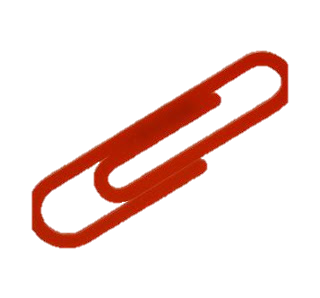 Please make sure the date of expiry of the policy is included.Please make sure the date of expiry of the policy is included.Please make sure the date of expiry of the policy is included.Please make sure the date of expiry of the policy is included.Please make sure the date of expiry of the policy is included.Please make sure the date of expiry of the policy is included.Please make sure the date of expiry of the policy is included.Please make sure the date of expiry of the policy is included.Please make sure the date of expiry of the policy is included.Please make sure the date of expiry of the policy is included.Please make sure the date of expiry of the policy is included.Please make sure the date of expiry of the policy is included.Please make sure the date of expiry of the policy is included.Please make sure the date of expiry of the policy is included.Please make sure the date of expiry of the policy is included.Please make sure the date of expiry of the policy is included.Please make sure the date of expiry of the policy is included.Please make sure the date of expiry of the policy is included.Please make sure the date of expiry of the policy is included.Please make sure the date of expiry of the policy is included.Signature of Principal:Signature of Principal:Signature of Principal:Signature of Principal:Signature of Principal:Signature of Principal:Signature of Principal:Signature of Principal:Signature of Principal:Signature of Principal:Signature of Principal:Signature of Principal:Signature of Principal:Signature of Principal:Date:Date:Date:Date:Date:Date:Date:I confirm that I am the Principal of the Practice with full legal, managerial, and financial responsibility for the landscape work of the Practice. I certify that the information provided is to the best of my knowledge true and accurate. I confirm that I am the Principal of the Practice with full legal, managerial, and financial responsibility for the landscape work of the Practice. I certify that the information provided is to the best of my knowledge true and accurate. I confirm that I am the Principal of the Practice with full legal, managerial, and financial responsibility for the landscape work of the Practice. I certify that the information provided is to the best of my knowledge true and accurate. I confirm that I am the Principal of the Practice with full legal, managerial, and financial responsibility for the landscape work of the Practice. I certify that the information provided is to the best of my knowledge true and accurate. I confirm that I am the Principal of the Practice with full legal, managerial, and financial responsibility for the landscape work of the Practice. I certify that the information provided is to the best of my knowledge true and accurate. I confirm that I am the Principal of the Practice with full legal, managerial, and financial responsibility for the landscape work of the Practice. I certify that the information provided is to the best of my knowledge true and accurate. I confirm that I am the Principal of the Practice with full legal, managerial, and financial responsibility for the landscape work of the Practice. I certify that the information provided is to the best of my knowledge true and accurate. I confirm that I am the Principal of the Practice with full legal, managerial, and financial responsibility for the landscape work of the Practice. I certify that the information provided is to the best of my knowledge true and accurate. I confirm that I am the Principal of the Practice with full legal, managerial, and financial responsibility for the landscape work of the Practice. I certify that the information provided is to the best of my knowledge true and accurate. I confirm that I am the Principal of the Practice with full legal, managerial, and financial responsibility for the landscape work of the Practice. I certify that the information provided is to the best of my knowledge true and accurate. I confirm that I am the Principal of the Practice with full legal, managerial, and financial responsibility for the landscape work of the Practice. I certify that the information provided is to the best of my knowledge true and accurate. I confirm that I am the Principal of the Practice with full legal, managerial, and financial responsibility for the landscape work of the Practice. I certify that the information provided is to the best of my knowledge true and accurate. I confirm that I am the Principal of the Practice with full legal, managerial, and financial responsibility for the landscape work of the Practice. I certify that the information provided is to the best of my knowledge true and accurate. I confirm that I am the Principal of the Practice with full legal, managerial, and financial responsibility for the landscape work of the Practice. I certify that the information provided is to the best of my knowledge true and accurate. I confirm that I am the Principal of the Practice with full legal, managerial, and financial responsibility for the landscape work of the Practice. I certify that the information provided is to the best of my knowledge true and accurate. I confirm that I am the Principal of the Practice with full legal, managerial, and financial responsibility for the landscape work of the Practice. I certify that the information provided is to the best of my knowledge true and accurate. I confirm that I am the Principal of the Practice with full legal, managerial, and financial responsibility for the landscape work of the Practice. I certify that the information provided is to the best of my knowledge true and accurate. I confirm that I am the Principal of the Practice with full legal, managerial, and financial responsibility for the landscape work of the Practice. I certify that the information provided is to the best of my knowledge true and accurate. I confirm that I am the Principal of the Practice with full legal, managerial, and financial responsibility for the landscape work of the Practice. I certify that the information provided is to the best of my knowledge true and accurate. I confirm that I am the Principal of the Practice with full legal, managerial, and financial responsibility for the landscape work of the Practice. I certify that the information provided is to the best of my knowledge true and accurate. I confirm that I am the Principal of the Practice with full legal, managerial, and financial responsibility for the landscape work of the Practice. I certify that the information provided is to the best of my knowledge true and accurate. Signature of Principal:Signature of Principal:Signature of Principal:Signature of Principal:Signature of Principal:Signature of Principal:Signature of Principal:Signature of Principal:Signature of Principal:Signature of Principal:Signature of Principal:Signature of Principal:Signature of Principal:Signature of Principal:Date:Date:Date:Date:Date:Date:Date:I further declare that I shall be bound by the LI Charter, the LI By-Laws and the LI Code of Conduct.I understand that the LI reserves the right to terminate the Registered Practice Membership if I fail to pay the subscription on time.I further understand that I may terminate the Registered Practice membership at any time by giving written notice to the LI; if I choose to resign the Practice I will be invoiced for any outstanding subscription fees relating to that part of the subscription year. I further declare that I shall be bound by the LI Charter, the LI By-Laws and the LI Code of Conduct.I understand that the LI reserves the right to terminate the Registered Practice Membership if I fail to pay the subscription on time.I further understand that I may terminate the Registered Practice membership at any time by giving written notice to the LI; if I choose to resign the Practice I will be invoiced for any outstanding subscription fees relating to that part of the subscription year. I further declare that I shall be bound by the LI Charter, the LI By-Laws and the LI Code of Conduct.I understand that the LI reserves the right to terminate the Registered Practice Membership if I fail to pay the subscription on time.I further understand that I may terminate the Registered Practice membership at any time by giving written notice to the LI; if I choose to resign the Practice I will be invoiced for any outstanding subscription fees relating to that part of the subscription year. I further declare that I shall be bound by the LI Charter, the LI By-Laws and the LI Code of Conduct.I understand that the LI reserves the right to terminate the Registered Practice Membership if I fail to pay the subscription on time.I further understand that I may terminate the Registered Practice membership at any time by giving written notice to the LI; if I choose to resign the Practice I will be invoiced for any outstanding subscription fees relating to that part of the subscription year. I further declare that I shall be bound by the LI Charter, the LI By-Laws and the LI Code of Conduct.I understand that the LI reserves the right to terminate the Registered Practice Membership if I fail to pay the subscription on time.I further understand that I may terminate the Registered Practice membership at any time by giving written notice to the LI; if I choose to resign the Practice I will be invoiced for any outstanding subscription fees relating to that part of the subscription year. I further declare that I shall be bound by the LI Charter, the LI By-Laws and the LI Code of Conduct.I understand that the LI reserves the right to terminate the Registered Practice Membership if I fail to pay the subscription on time.I further understand that I may terminate the Registered Practice membership at any time by giving written notice to the LI; if I choose to resign the Practice I will be invoiced for any outstanding subscription fees relating to that part of the subscription year. I further declare that I shall be bound by the LI Charter, the LI By-Laws and the LI Code of Conduct.I understand that the LI reserves the right to terminate the Registered Practice Membership if I fail to pay the subscription on time.I further understand that I may terminate the Registered Practice membership at any time by giving written notice to the LI; if I choose to resign the Practice I will be invoiced for any outstanding subscription fees relating to that part of the subscription year. I further declare that I shall be bound by the LI Charter, the LI By-Laws and the LI Code of Conduct.I understand that the LI reserves the right to terminate the Registered Practice Membership if I fail to pay the subscription on time.I further understand that I may terminate the Registered Practice membership at any time by giving written notice to the LI; if I choose to resign the Practice I will be invoiced for any outstanding subscription fees relating to that part of the subscription year. I further declare that I shall be bound by the LI Charter, the LI By-Laws and the LI Code of Conduct.I understand that the LI reserves the right to terminate the Registered Practice Membership if I fail to pay the subscription on time.I further understand that I may terminate the Registered Practice membership at any time by giving written notice to the LI; if I choose to resign the Practice I will be invoiced for any outstanding subscription fees relating to that part of the subscription year. I further declare that I shall be bound by the LI Charter, the LI By-Laws and the LI Code of Conduct.I understand that the LI reserves the right to terminate the Registered Practice Membership if I fail to pay the subscription on time.I further understand that I may terminate the Registered Practice membership at any time by giving written notice to the LI; if I choose to resign the Practice I will be invoiced for any outstanding subscription fees relating to that part of the subscription year. I further declare that I shall be bound by the LI Charter, the LI By-Laws and the LI Code of Conduct.I understand that the LI reserves the right to terminate the Registered Practice Membership if I fail to pay the subscription on time.I further understand that I may terminate the Registered Practice membership at any time by giving written notice to the LI; if I choose to resign the Practice I will be invoiced for any outstanding subscription fees relating to that part of the subscription year. I further declare that I shall be bound by the LI Charter, the LI By-Laws and the LI Code of Conduct.I understand that the LI reserves the right to terminate the Registered Practice Membership if I fail to pay the subscription on time.I further understand that I may terminate the Registered Practice membership at any time by giving written notice to the LI; if I choose to resign the Practice I will be invoiced for any outstanding subscription fees relating to that part of the subscription year. I further declare that I shall be bound by the LI Charter, the LI By-Laws and the LI Code of Conduct.I understand that the LI reserves the right to terminate the Registered Practice Membership if I fail to pay the subscription on time.I further understand that I may terminate the Registered Practice membership at any time by giving written notice to the LI; if I choose to resign the Practice I will be invoiced for any outstanding subscription fees relating to that part of the subscription year. I further declare that I shall be bound by the LI Charter, the LI By-Laws and the LI Code of Conduct.I understand that the LI reserves the right to terminate the Registered Practice Membership if I fail to pay the subscription on time.I further understand that I may terminate the Registered Practice membership at any time by giving written notice to the LI; if I choose to resign the Practice I will be invoiced for any outstanding subscription fees relating to that part of the subscription year. I further declare that I shall be bound by the LI Charter, the LI By-Laws and the LI Code of Conduct.I understand that the LI reserves the right to terminate the Registered Practice Membership if I fail to pay the subscription on time.I further understand that I may terminate the Registered Practice membership at any time by giving written notice to the LI; if I choose to resign the Practice I will be invoiced for any outstanding subscription fees relating to that part of the subscription year. I further declare that I shall be bound by the LI Charter, the LI By-Laws and the LI Code of Conduct.I understand that the LI reserves the right to terminate the Registered Practice Membership if I fail to pay the subscription on time.I further understand that I may terminate the Registered Practice membership at any time by giving written notice to the LI; if I choose to resign the Practice I will be invoiced for any outstanding subscription fees relating to that part of the subscription year. I further declare that I shall be bound by the LI Charter, the LI By-Laws and the LI Code of Conduct.I understand that the LI reserves the right to terminate the Registered Practice Membership if I fail to pay the subscription on time.I further understand that I may terminate the Registered Practice membership at any time by giving written notice to the LI; if I choose to resign the Practice I will be invoiced for any outstanding subscription fees relating to that part of the subscription year. I further declare that I shall be bound by the LI Charter, the LI By-Laws and the LI Code of Conduct.I understand that the LI reserves the right to terminate the Registered Practice Membership if I fail to pay the subscription on time.I further understand that I may terminate the Registered Practice membership at any time by giving written notice to the LI; if I choose to resign the Practice I will be invoiced for any outstanding subscription fees relating to that part of the subscription year. I further declare that I shall be bound by the LI Charter, the LI By-Laws and the LI Code of Conduct.I understand that the LI reserves the right to terminate the Registered Practice Membership if I fail to pay the subscription on time.I further understand that I may terminate the Registered Practice membership at any time by giving written notice to the LI; if I choose to resign the Practice I will be invoiced for any outstanding subscription fees relating to that part of the subscription year. I further declare that I shall be bound by the LI Charter, the LI By-Laws and the LI Code of Conduct.I understand that the LI reserves the right to terminate the Registered Practice Membership if I fail to pay the subscription on time.I further understand that I may terminate the Registered Practice membership at any time by giving written notice to the LI; if I choose to resign the Practice I will be invoiced for any outstanding subscription fees relating to that part of the subscription year. I further declare that I shall be bound by the LI Charter, the LI By-Laws and the LI Code of Conduct.I understand that the LI reserves the right to terminate the Registered Practice Membership if I fail to pay the subscription on time.I further understand that I may terminate the Registered Practice membership at any time by giving written notice to the LI; if I choose to resign the Practice I will be invoiced for any outstanding subscription fees relating to that part of the subscription year. Signature of Principal:Signature of Principal:Signature of Principal:Signature of Principal:Signature of Principal:Signature of Principal:Signature of Principal:Signature of Principal:Signature of Principal:Signature of Principal:Signature of Principal:Signature of Principal:Signature of Principal:Signature of Principal:Date:Date:Date:Date:Date:Date:Date:DEPARTMENT DECLARATIONS DEPARTMENT DECLARATIONS DEPARTMENT DECLARATIONS DEPARTMENT DECLARATIONS DEPARTMENT DECLARATIONS DEPARTMENT DECLARATIONS DEPARTMENT DECLARATIONS DEPARTMENT DECLARATIONS DEPARTMENT DECLARATIONS DEPARTMENT DECLARATIONS DEPARTMENT DECLARATIONS DEPARTMENT DECLARATIONS DEPARTMENT DECLARATIONS DEPARTMENT DECLARATIONS DEPARTMENT DECLARATIONS DEPARTMENT DECLARATIONS DEPARTMENT DECLARATIONS DEPARTMENT DECLARATIONS DEPARTMENT DECLARATIONS DEPARTMENT DECLARATIONS DEPARTMENT DECLARATIONS Department holding PII cover with McParland Finn: I declare that this Department holds professional indemnity insurance with McParland Finn and we authorise you to contact McParland Finn to obtain confirmation.  Department holding PII cover with McParland Finn: I declare that this Department holds professional indemnity insurance with McParland Finn and we authorise you to contact McParland Finn to obtain confirmation.  Department holding PII cover with McParland Finn: I declare that this Department holds professional indemnity insurance with McParland Finn and we authorise you to contact McParland Finn to obtain confirmation.  Department holding PII cover with McParland Finn: I declare that this Department holds professional indemnity insurance with McParland Finn and we authorise you to contact McParland Finn to obtain confirmation.  Department holding PII cover with McParland Finn: I declare that this Department holds professional indemnity insurance with McParland Finn and we authorise you to contact McParland Finn to obtain confirmation.  Department holding PII cover with McParland Finn: I declare that this Department holds professional indemnity insurance with McParland Finn and we authorise you to contact McParland Finn to obtain confirmation.  Department holding PII cover with McParland Finn: I declare that this Department holds professional indemnity insurance with McParland Finn and we authorise you to contact McParland Finn to obtain confirmation.  Department holding PII cover with McParland Finn: I declare that this Department holds professional indemnity insurance with McParland Finn and we authorise you to contact McParland Finn to obtain confirmation.  Department holding PII cover with McParland Finn: I declare that this Department holds professional indemnity insurance with McParland Finn and we authorise you to contact McParland Finn to obtain confirmation.  Department holding PII cover with McParland Finn: I declare that this Department holds professional indemnity insurance with McParland Finn and we authorise you to contact McParland Finn to obtain confirmation.  Department holding PII cover with McParland Finn: I declare that this Department holds professional indemnity insurance with McParland Finn and we authorise you to contact McParland Finn to obtain confirmation.  Department holding PII cover with McParland Finn: I declare that this Department holds professional indemnity insurance with McParland Finn and we authorise you to contact McParland Finn to obtain confirmation.  Department holding PII cover with McParland Finn: I declare that this Department holds professional indemnity insurance with McParland Finn and we authorise you to contact McParland Finn to obtain confirmation.  Department holding PII cover with McParland Finn: I declare that this Department holds professional indemnity insurance with McParland Finn and we authorise you to contact McParland Finn to obtain confirmation.  Department holding PII cover with McParland Finn: I declare that this Department holds professional indemnity insurance with McParland Finn and we authorise you to contact McParland Finn to obtain confirmation.  Department holding PII cover with McParland Finn: I declare that this Department holds professional indemnity insurance with McParland Finn and we authorise you to contact McParland Finn to obtain confirmation.  Department holding PII cover with McParland Finn: I declare that this Department holds professional indemnity insurance with McParland Finn and we authorise you to contact McParland Finn to obtain confirmation.  Department holding PII cover with McParland Finn: I declare that this Department holds professional indemnity insurance with McParland Finn and we authorise you to contact McParland Finn to obtain confirmation.  Department holding PII cover with McParland Finn: I declare that this Department holds professional indemnity insurance with McParland Finn and we authorise you to contact McParland Finn to obtain confirmation.  Department holding PII cover with McParland Finn: I declare that this Department holds professional indemnity insurance with McParland Finn and we authorise you to contact McParland Finn to obtain confirmation.  Department holding PII cover with McParland Finn: I declare that this Department holds professional indemnity insurance with McParland Finn and we authorise you to contact McParland Finn to obtain confirmation.  Signature of Department Leader:Signature of Department Leader:Signature of Department Leader:Signature of Department Leader:Signature of Department Leader:Signature of Department Leader:Signature of Department Leader:Signature of Department Leader:Signature of Department Leader:Signature of Department Leader:Signature of Department Leader:Signature of Department Leader:Signature of Department Leader:Signature of Department Leader:Date:Date:Date:Date:Date:Date:Date:Department holding cover with other Insurance Broker:I declare that this Department holds professional indemnity insurance and enclose as evidence EITHER a copy of the relevant section of the policy OR a signed statement from the insurance company/broker.Department holding cover with other Insurance Broker:I declare that this Department holds professional indemnity insurance and enclose as evidence EITHER a copy of the relevant section of the policy OR a signed statement from the insurance company/broker.Department holding cover with other Insurance Broker:I declare that this Department holds professional indemnity insurance and enclose as evidence EITHER a copy of the relevant section of the policy OR a signed statement from the insurance company/broker.Department holding cover with other Insurance Broker:I declare that this Department holds professional indemnity insurance and enclose as evidence EITHER a copy of the relevant section of the policy OR a signed statement from the insurance company/broker.Department holding cover with other Insurance Broker:I declare that this Department holds professional indemnity insurance and enclose as evidence EITHER a copy of the relevant section of the policy OR a signed statement from the insurance company/broker.Department holding cover with other Insurance Broker:I declare that this Department holds professional indemnity insurance and enclose as evidence EITHER a copy of the relevant section of the policy OR a signed statement from the insurance company/broker.Department holding cover with other Insurance Broker:I declare that this Department holds professional indemnity insurance and enclose as evidence EITHER a copy of the relevant section of the policy OR a signed statement from the insurance company/broker.Department holding cover with other Insurance Broker:I declare that this Department holds professional indemnity insurance and enclose as evidence EITHER a copy of the relevant section of the policy OR a signed statement from the insurance company/broker.Department holding cover with other Insurance Broker:I declare that this Department holds professional indemnity insurance and enclose as evidence EITHER a copy of the relevant section of the policy OR a signed statement from the insurance company/broker.Department holding cover with other Insurance Broker:I declare that this Department holds professional indemnity insurance and enclose as evidence EITHER a copy of the relevant section of the policy OR a signed statement from the insurance company/broker.Department holding cover with other Insurance Broker:I declare that this Department holds professional indemnity insurance and enclose as evidence EITHER a copy of the relevant section of the policy OR a signed statement from the insurance company/broker.Department holding cover with other Insurance Broker:I declare that this Department holds professional indemnity insurance and enclose as evidence EITHER a copy of the relevant section of the policy OR a signed statement from the insurance company/broker.Department holding cover with other Insurance Broker:I declare that this Department holds professional indemnity insurance and enclose as evidence EITHER a copy of the relevant section of the policy OR a signed statement from the insurance company/broker.Department holding cover with other Insurance Broker:I declare that this Department holds professional indemnity insurance and enclose as evidence EITHER a copy of the relevant section of the policy OR a signed statement from the insurance company/broker.Department holding cover with other Insurance Broker:I declare that this Department holds professional indemnity insurance and enclose as evidence EITHER a copy of the relevant section of the policy OR a signed statement from the insurance company/broker.Department holding cover with other Insurance Broker:I declare that this Department holds professional indemnity insurance and enclose as evidence EITHER a copy of the relevant section of the policy OR a signed statement from the insurance company/broker.Department holding cover with other Insurance Broker:I declare that this Department holds professional indemnity insurance and enclose as evidence EITHER a copy of the relevant section of the policy OR a signed statement from the insurance company/broker.Department holding cover with other Insurance Broker:I declare that this Department holds professional indemnity insurance and enclose as evidence EITHER a copy of the relevant section of the policy OR a signed statement from the insurance company/broker.Department holding cover with other Insurance Broker:I declare that this Department holds professional indemnity insurance and enclose as evidence EITHER a copy of the relevant section of the policy OR a signed statement from the insurance company/broker.Department holding cover with other Insurance Broker:I declare that this Department holds professional indemnity insurance and enclose as evidence EITHER a copy of the relevant section of the policy OR a signed statement from the insurance company/broker.Department holding cover with other Insurance Broker:I declare that this Department holds professional indemnity insurance and enclose as evidence EITHER a copy of the relevant section of the policy OR a signed statement from the insurance company/broker.Please make sure the date of expiry of the policy is included. Please make sure the date of expiry of the policy is included. Please make sure the date of expiry of the policy is included. Please make sure the date of expiry of the policy is included. Please make sure the date of expiry of the policy is included. Please make sure the date of expiry of the policy is included. Please make sure the date of expiry of the policy is included. Please make sure the date of expiry of the policy is included. Please make sure the date of expiry of the policy is included. Please make sure the date of expiry of the policy is included. Please make sure the date of expiry of the policy is included. Please make sure the date of expiry of the policy is included. Please make sure the date of expiry of the policy is included. Please make sure the date of expiry of the policy is included. Please make sure the date of expiry of the policy is included. Please make sure the date of expiry of the policy is included. Please make sure the date of expiry of the policy is included. Please make sure the date of expiry of the policy is included. Please make sure the date of expiry of the policy is included. Please make sure the date of expiry of the policy is included. Please make sure the date of expiry of the policy is included. Signature of Department Leader:Signature of Department Leader:Signature of Department Leader:Signature of Department Leader:Signature of Department Leader:Signature of Department Leader:Signature of Department Leader:Signature of Department Leader:Signature of Department Leader:Signature of Department Leader:Signature of Department Leader:Signature of Department Leader:Signature of Department Leader:Signature of Department Leader:Date:Date:Date:Date:Date:Date:Date:Public Authority Acting as a Consultancy to Other Authorities:I declare that the authority is indemnified and enclose a letter of confirmation from the Chief Executive enclosing EITHER a copy of the relevant section of the policy (the schedule) OR a signed statement from the insurance company/broker.  Public Authority Acting as a Consultancy to Other Authorities:I declare that the authority is indemnified and enclose a letter of confirmation from the Chief Executive enclosing EITHER a copy of the relevant section of the policy (the schedule) OR a signed statement from the insurance company/broker.  Public Authority Acting as a Consultancy to Other Authorities:I declare that the authority is indemnified and enclose a letter of confirmation from the Chief Executive enclosing EITHER a copy of the relevant section of the policy (the schedule) OR a signed statement from the insurance company/broker.  Public Authority Acting as a Consultancy to Other Authorities:I declare that the authority is indemnified and enclose a letter of confirmation from the Chief Executive enclosing EITHER a copy of the relevant section of the policy (the schedule) OR a signed statement from the insurance company/broker.  Public Authority Acting as a Consultancy to Other Authorities:I declare that the authority is indemnified and enclose a letter of confirmation from the Chief Executive enclosing EITHER a copy of the relevant section of the policy (the schedule) OR a signed statement from the insurance company/broker.  Public Authority Acting as a Consultancy to Other Authorities:I declare that the authority is indemnified and enclose a letter of confirmation from the Chief Executive enclosing EITHER a copy of the relevant section of the policy (the schedule) OR a signed statement from the insurance company/broker.  Public Authority Acting as a Consultancy to Other Authorities:I declare that the authority is indemnified and enclose a letter of confirmation from the Chief Executive enclosing EITHER a copy of the relevant section of the policy (the schedule) OR a signed statement from the insurance company/broker.  Public Authority Acting as a Consultancy to Other Authorities:I declare that the authority is indemnified and enclose a letter of confirmation from the Chief Executive enclosing EITHER a copy of the relevant section of the policy (the schedule) OR a signed statement from the insurance company/broker.  Public Authority Acting as a Consultancy to Other Authorities:I declare that the authority is indemnified and enclose a letter of confirmation from the Chief Executive enclosing EITHER a copy of the relevant section of the policy (the schedule) OR a signed statement from the insurance company/broker.  Public Authority Acting as a Consultancy to Other Authorities:I declare that the authority is indemnified and enclose a letter of confirmation from the Chief Executive enclosing EITHER a copy of the relevant section of the policy (the schedule) OR a signed statement from the insurance company/broker.  Public Authority Acting as a Consultancy to Other Authorities:I declare that the authority is indemnified and enclose a letter of confirmation from the Chief Executive enclosing EITHER a copy of the relevant section of the policy (the schedule) OR a signed statement from the insurance company/broker.  Public Authority Acting as a Consultancy to Other Authorities:I declare that the authority is indemnified and enclose a letter of confirmation from the Chief Executive enclosing EITHER a copy of the relevant section of the policy (the schedule) OR a signed statement from the insurance company/broker.  Public Authority Acting as a Consultancy to Other Authorities:I declare that the authority is indemnified and enclose a letter of confirmation from the Chief Executive enclosing EITHER a copy of the relevant section of the policy (the schedule) OR a signed statement from the insurance company/broker.  Public Authority Acting as a Consultancy to Other Authorities:I declare that the authority is indemnified and enclose a letter of confirmation from the Chief Executive enclosing EITHER a copy of the relevant section of the policy (the schedule) OR a signed statement from the insurance company/broker.  Public Authority Acting as a Consultancy to Other Authorities:I declare that the authority is indemnified and enclose a letter of confirmation from the Chief Executive enclosing EITHER a copy of the relevant section of the policy (the schedule) OR a signed statement from the insurance company/broker.  Public Authority Acting as a Consultancy to Other Authorities:I declare that the authority is indemnified and enclose a letter of confirmation from the Chief Executive enclosing EITHER a copy of the relevant section of the policy (the schedule) OR a signed statement from the insurance company/broker.  Public Authority Acting as a Consultancy to Other Authorities:I declare that the authority is indemnified and enclose a letter of confirmation from the Chief Executive enclosing EITHER a copy of the relevant section of the policy (the schedule) OR a signed statement from the insurance company/broker.  Public Authority Acting as a Consultancy to Other Authorities:I declare that the authority is indemnified and enclose a letter of confirmation from the Chief Executive enclosing EITHER a copy of the relevant section of the policy (the schedule) OR a signed statement from the insurance company/broker.  Public Authority Acting as a Consultancy to Other Authorities:I declare that the authority is indemnified and enclose a letter of confirmation from the Chief Executive enclosing EITHER a copy of the relevant section of the policy (the schedule) OR a signed statement from the insurance company/broker.  Public Authority Acting as a Consultancy to Other Authorities:I declare that the authority is indemnified and enclose a letter of confirmation from the Chief Executive enclosing EITHER a copy of the relevant section of the policy (the schedule) OR a signed statement from the insurance company/broker.  Public Authority Acting as a Consultancy to Other Authorities:I declare that the authority is indemnified and enclose a letter of confirmation from the Chief Executive enclosing EITHER a copy of the relevant section of the policy (the schedule) OR a signed statement from the insurance company/broker.  Please make sure the date of expiry of the policy is included. Please make sure the date of expiry of the policy is included. Please make sure the date of expiry of the policy is included. Please make sure the date of expiry of the policy is included. Please make sure the date of expiry of the policy is included. Please make sure the date of expiry of the policy is included. Please make sure the date of expiry of the policy is included. Please make sure the date of expiry of the policy is included. Please make sure the date of expiry of the policy is included. Please make sure the date of expiry of the policy is included. Please make sure the date of expiry of the policy is included. Please make sure the date of expiry of the policy is included. Please make sure the date of expiry of the policy is included. Please make sure the date of expiry of the policy is included. Please make sure the date of expiry of the policy is included. Please make sure the date of expiry of the policy is included. Please make sure the date of expiry of the policy is included. Please make sure the date of expiry of the policy is included. Please make sure the date of expiry of the policy is included. Please make sure the date of expiry of the policy is included. Please make sure the date of expiry of the policy is included. Signature of Department Leader:Signature of Department Leader:Signature of Department Leader:Signature of Department Leader:Signature of Department Leader:Signature of Department Leader:Signature of Department Leader:Signature of Department Leader:Signature of Department Leader:Signature of Department Leader:Signature of Department Leader:Date:Date:Date:Date:Date:Date:Date:Date:Date:Date:I confirm that I am the Department Leader with full technical and managerial responsibility for the landscape work of the Practice/Department. I certify that the information provided is to the best of my knowledge true and accurate.I confirm that I am the Department Leader with full technical and managerial responsibility for the landscape work of the Practice/Department. I certify that the information provided is to the best of my knowledge true and accurate.I confirm that I am the Department Leader with full technical and managerial responsibility for the landscape work of the Practice/Department. I certify that the information provided is to the best of my knowledge true and accurate.I confirm that I am the Department Leader with full technical and managerial responsibility for the landscape work of the Practice/Department. I certify that the information provided is to the best of my knowledge true and accurate.I confirm that I am the Department Leader with full technical and managerial responsibility for the landscape work of the Practice/Department. I certify that the information provided is to the best of my knowledge true and accurate.I confirm that I am the Department Leader with full technical and managerial responsibility for the landscape work of the Practice/Department. I certify that the information provided is to the best of my knowledge true and accurate.I confirm that I am the Department Leader with full technical and managerial responsibility for the landscape work of the Practice/Department. I certify that the information provided is to the best of my knowledge true and accurate.I confirm that I am the Department Leader with full technical and managerial responsibility for the landscape work of the Practice/Department. I certify that the information provided is to the best of my knowledge true and accurate.I confirm that I am the Department Leader with full technical and managerial responsibility for the landscape work of the Practice/Department. I certify that the information provided is to the best of my knowledge true and accurate.I confirm that I am the Department Leader with full technical and managerial responsibility for the landscape work of the Practice/Department. I certify that the information provided is to the best of my knowledge true and accurate.I confirm that I am the Department Leader with full technical and managerial responsibility for the landscape work of the Practice/Department. I certify that the information provided is to the best of my knowledge true and accurate.I confirm that I am the Department Leader with full technical and managerial responsibility for the landscape work of the Practice/Department. I certify that the information provided is to the best of my knowledge true and accurate.I confirm that I am the Department Leader with full technical and managerial responsibility for the landscape work of the Practice/Department. I certify that the information provided is to the best of my knowledge true and accurate.I confirm that I am the Department Leader with full technical and managerial responsibility for the landscape work of the Practice/Department. I certify that the information provided is to the best of my knowledge true and accurate.I confirm that I am the Department Leader with full technical and managerial responsibility for the landscape work of the Practice/Department. I certify that the information provided is to the best of my knowledge true and accurate.I confirm that I am the Department Leader with full technical and managerial responsibility for the landscape work of the Practice/Department. I certify that the information provided is to the best of my knowledge true and accurate.I confirm that I am the Department Leader with full technical and managerial responsibility for the landscape work of the Practice/Department. I certify that the information provided is to the best of my knowledge true and accurate.I confirm that I am the Department Leader with full technical and managerial responsibility for the landscape work of the Practice/Department. I certify that the information provided is to the best of my knowledge true and accurate.I confirm that I am the Department Leader with full technical and managerial responsibility for the landscape work of the Practice/Department. I certify that the information provided is to the best of my knowledge true and accurate.I confirm that I am the Department Leader with full technical and managerial responsibility for the landscape work of the Practice/Department. I certify that the information provided is to the best of my knowledge true and accurate.I confirm that I am the Department Leader with full technical and managerial responsibility for the landscape work of the Practice/Department. I certify that the information provided is to the best of my knowledge true and accurate.Signature of Department Leader:Signature of Department Leader:Signature of Department Leader:Signature of Department Leader:Signature of Department Leader:Signature of Department Leader:Signature of Department Leader:Signature of Department Leader:Signature of Department Leader:Signature of Department Leader:Signature of Department Leader:Signature of Department Leader:Signature of Department Leader:Signature of Department Leader:Date:Date:Date:Date:Date:Date:Date:I confirm that I am the Chief Executive of the landscape Practice/Department and undertake that I will enable the above Department Leader to practice in accordance with the LI Code of Conduct. I undertake that the information provided is to the best of my knowledge true and accurate.I confirm that I am the Chief Executive of the landscape Practice/Department and undertake that I will enable the above Department Leader to practice in accordance with the LI Code of Conduct. I undertake that the information provided is to the best of my knowledge true and accurate.I confirm that I am the Chief Executive of the landscape Practice/Department and undertake that I will enable the above Department Leader to practice in accordance with the LI Code of Conduct. I undertake that the information provided is to the best of my knowledge true and accurate.I confirm that I am the Chief Executive of the landscape Practice/Department and undertake that I will enable the above Department Leader to practice in accordance with the LI Code of Conduct. I undertake that the information provided is to the best of my knowledge true and accurate.I confirm that I am the Chief Executive of the landscape Practice/Department and undertake that I will enable the above Department Leader to practice in accordance with the LI Code of Conduct. I undertake that the information provided is to the best of my knowledge true and accurate.I confirm that I am the Chief Executive of the landscape Practice/Department and undertake that I will enable the above Department Leader to practice in accordance with the LI Code of Conduct. I undertake that the information provided is to the best of my knowledge true and accurate.I confirm that I am the Chief Executive of the landscape Practice/Department and undertake that I will enable the above Department Leader to practice in accordance with the LI Code of Conduct. I undertake that the information provided is to the best of my knowledge true and accurate.I confirm that I am the Chief Executive of the landscape Practice/Department and undertake that I will enable the above Department Leader to practice in accordance with the LI Code of Conduct. I undertake that the information provided is to the best of my knowledge true and accurate.I confirm that I am the Chief Executive of the landscape Practice/Department and undertake that I will enable the above Department Leader to practice in accordance with the LI Code of Conduct. I undertake that the information provided is to the best of my knowledge true and accurate.I confirm that I am the Chief Executive of the landscape Practice/Department and undertake that I will enable the above Department Leader to practice in accordance with the LI Code of Conduct. I undertake that the information provided is to the best of my knowledge true and accurate.I confirm that I am the Chief Executive of the landscape Practice/Department and undertake that I will enable the above Department Leader to practice in accordance with the LI Code of Conduct. I undertake that the information provided is to the best of my knowledge true and accurate.I confirm that I am the Chief Executive of the landscape Practice/Department and undertake that I will enable the above Department Leader to practice in accordance with the LI Code of Conduct. I undertake that the information provided is to the best of my knowledge true and accurate.I confirm that I am the Chief Executive of the landscape Practice/Department and undertake that I will enable the above Department Leader to practice in accordance with the LI Code of Conduct. I undertake that the information provided is to the best of my knowledge true and accurate.I confirm that I am the Chief Executive of the landscape Practice/Department and undertake that I will enable the above Department Leader to practice in accordance with the LI Code of Conduct. I undertake that the information provided is to the best of my knowledge true and accurate.I confirm that I am the Chief Executive of the landscape Practice/Department and undertake that I will enable the above Department Leader to practice in accordance with the LI Code of Conduct. I undertake that the information provided is to the best of my knowledge true and accurate.I confirm that I am the Chief Executive of the landscape Practice/Department and undertake that I will enable the above Department Leader to practice in accordance with the LI Code of Conduct. I undertake that the information provided is to the best of my knowledge true and accurate.I confirm that I am the Chief Executive of the landscape Practice/Department and undertake that I will enable the above Department Leader to practice in accordance with the LI Code of Conduct. I undertake that the information provided is to the best of my knowledge true and accurate.I confirm that I am the Chief Executive of the landscape Practice/Department and undertake that I will enable the above Department Leader to practice in accordance with the LI Code of Conduct. I undertake that the information provided is to the best of my knowledge true and accurate.I confirm that I am the Chief Executive of the landscape Practice/Department and undertake that I will enable the above Department Leader to practice in accordance with the LI Code of Conduct. I undertake that the information provided is to the best of my knowledge true and accurate.I confirm that I am the Chief Executive of the landscape Practice/Department and undertake that I will enable the above Department Leader to practice in accordance with the LI Code of Conduct. I undertake that the information provided is to the best of my knowledge true and accurate.I confirm that I am the Chief Executive of the landscape Practice/Department and undertake that I will enable the above Department Leader to practice in accordance with the LI Code of Conduct. I undertake that the information provided is to the best of my knowledge true and accurate.Signature of Chief Executive:Signature of Chief Executive:Signature of Chief Executive:Signature of Chief Executive:Signature of Chief Executive:Signature of Chief Executive:Signature of Chief Executive:Signature of Chief Executive:Signature of Chief Executive:Signature of Chief Executive:Signature of Chief Executive:Signature of Chief Executive:Signature of Chief Executive:Signature of Chief Executive:Date:Date:Date:Date:Date:Date:Date:I further declare that I shall be bound by the LI Charter, the LI By-Laws and the LI Code of Conduct.I understand that the LI reserves the right to terminate the Registered Practice Membership if I fail to pay the subscription on time.I further understand that I may terminate the Registered Practice membership at any time by giving written notice to the LI; if I choose to resign the Practice I will be invoiced for any outstanding subscription fees relating to that part of the subscription year. I further declare that I shall be bound by the LI Charter, the LI By-Laws and the LI Code of Conduct.I understand that the LI reserves the right to terminate the Registered Practice Membership if I fail to pay the subscription on time.I further understand that I may terminate the Registered Practice membership at any time by giving written notice to the LI; if I choose to resign the Practice I will be invoiced for any outstanding subscription fees relating to that part of the subscription year. I further declare that I shall be bound by the LI Charter, the LI By-Laws and the LI Code of Conduct.I understand that the LI reserves the right to terminate the Registered Practice Membership if I fail to pay the subscription on time.I further understand that I may terminate the Registered Practice membership at any time by giving written notice to the LI; if I choose to resign the Practice I will be invoiced for any outstanding subscription fees relating to that part of the subscription year. I further declare that I shall be bound by the LI Charter, the LI By-Laws and the LI Code of Conduct.I understand that the LI reserves the right to terminate the Registered Practice Membership if I fail to pay the subscription on time.I further understand that I may terminate the Registered Practice membership at any time by giving written notice to the LI; if I choose to resign the Practice I will be invoiced for any outstanding subscription fees relating to that part of the subscription year. I further declare that I shall be bound by the LI Charter, the LI By-Laws and the LI Code of Conduct.I understand that the LI reserves the right to terminate the Registered Practice Membership if I fail to pay the subscription on time.I further understand that I may terminate the Registered Practice membership at any time by giving written notice to the LI; if I choose to resign the Practice I will be invoiced for any outstanding subscription fees relating to that part of the subscription year. I further declare that I shall be bound by the LI Charter, the LI By-Laws and the LI Code of Conduct.I understand that the LI reserves the right to terminate the Registered Practice Membership if I fail to pay the subscription on time.I further understand that I may terminate the Registered Practice membership at any time by giving written notice to the LI; if I choose to resign the Practice I will be invoiced for any outstanding subscription fees relating to that part of the subscription year. I further declare that I shall be bound by the LI Charter, the LI By-Laws and the LI Code of Conduct.I understand that the LI reserves the right to terminate the Registered Practice Membership if I fail to pay the subscription on time.I further understand that I may terminate the Registered Practice membership at any time by giving written notice to the LI; if I choose to resign the Practice I will be invoiced for any outstanding subscription fees relating to that part of the subscription year. I further declare that I shall be bound by the LI Charter, the LI By-Laws and the LI Code of Conduct.I understand that the LI reserves the right to terminate the Registered Practice Membership if I fail to pay the subscription on time.I further understand that I may terminate the Registered Practice membership at any time by giving written notice to the LI; if I choose to resign the Practice I will be invoiced for any outstanding subscription fees relating to that part of the subscription year. I further declare that I shall be bound by the LI Charter, the LI By-Laws and the LI Code of Conduct.I understand that the LI reserves the right to terminate the Registered Practice Membership if I fail to pay the subscription on time.I further understand that I may terminate the Registered Practice membership at any time by giving written notice to the LI; if I choose to resign the Practice I will be invoiced for any outstanding subscription fees relating to that part of the subscription year. I further declare that I shall be bound by the LI Charter, the LI By-Laws and the LI Code of Conduct.I understand that the LI reserves the right to terminate the Registered Practice Membership if I fail to pay the subscription on time.I further understand that I may terminate the Registered Practice membership at any time by giving written notice to the LI; if I choose to resign the Practice I will be invoiced for any outstanding subscription fees relating to that part of the subscription year. I further declare that I shall be bound by the LI Charter, the LI By-Laws and the LI Code of Conduct.I understand that the LI reserves the right to terminate the Registered Practice Membership if I fail to pay the subscription on time.I further understand that I may terminate the Registered Practice membership at any time by giving written notice to the LI; if I choose to resign the Practice I will be invoiced for any outstanding subscription fees relating to that part of the subscription year. I further declare that I shall be bound by the LI Charter, the LI By-Laws and the LI Code of Conduct.I understand that the LI reserves the right to terminate the Registered Practice Membership if I fail to pay the subscription on time.I further understand that I may terminate the Registered Practice membership at any time by giving written notice to the LI; if I choose to resign the Practice I will be invoiced for any outstanding subscription fees relating to that part of the subscription year. I further declare that I shall be bound by the LI Charter, the LI By-Laws and the LI Code of Conduct.I understand that the LI reserves the right to terminate the Registered Practice Membership if I fail to pay the subscription on time.I further understand that I may terminate the Registered Practice membership at any time by giving written notice to the LI; if I choose to resign the Practice I will be invoiced for any outstanding subscription fees relating to that part of the subscription year. I further declare that I shall be bound by the LI Charter, the LI By-Laws and the LI Code of Conduct.I understand that the LI reserves the right to terminate the Registered Practice Membership if I fail to pay the subscription on time.I further understand that I may terminate the Registered Practice membership at any time by giving written notice to the LI; if I choose to resign the Practice I will be invoiced for any outstanding subscription fees relating to that part of the subscription year. I further declare that I shall be bound by the LI Charter, the LI By-Laws and the LI Code of Conduct.I understand that the LI reserves the right to terminate the Registered Practice Membership if I fail to pay the subscription on time.I further understand that I may terminate the Registered Practice membership at any time by giving written notice to the LI; if I choose to resign the Practice I will be invoiced for any outstanding subscription fees relating to that part of the subscription year. I further declare that I shall be bound by the LI Charter, the LI By-Laws and the LI Code of Conduct.I understand that the LI reserves the right to terminate the Registered Practice Membership if I fail to pay the subscription on time.I further understand that I may terminate the Registered Practice membership at any time by giving written notice to the LI; if I choose to resign the Practice I will be invoiced for any outstanding subscription fees relating to that part of the subscription year. I further declare that I shall be bound by the LI Charter, the LI By-Laws and the LI Code of Conduct.I understand that the LI reserves the right to terminate the Registered Practice Membership if I fail to pay the subscription on time.I further understand that I may terminate the Registered Practice membership at any time by giving written notice to the LI; if I choose to resign the Practice I will be invoiced for any outstanding subscription fees relating to that part of the subscription year. I further declare that I shall be bound by the LI Charter, the LI By-Laws and the LI Code of Conduct.I understand that the LI reserves the right to terminate the Registered Practice Membership if I fail to pay the subscription on time.I further understand that I may terminate the Registered Practice membership at any time by giving written notice to the LI; if I choose to resign the Practice I will be invoiced for any outstanding subscription fees relating to that part of the subscription year. I further declare that I shall be bound by the LI Charter, the LI By-Laws and the LI Code of Conduct.I understand that the LI reserves the right to terminate the Registered Practice Membership if I fail to pay the subscription on time.I further understand that I may terminate the Registered Practice membership at any time by giving written notice to the LI; if I choose to resign the Practice I will be invoiced for any outstanding subscription fees relating to that part of the subscription year. I further declare that I shall be bound by the LI Charter, the LI By-Laws and the LI Code of Conduct.I understand that the LI reserves the right to terminate the Registered Practice Membership if I fail to pay the subscription on time.I further understand that I may terminate the Registered Practice membership at any time by giving written notice to the LI; if I choose to resign the Practice I will be invoiced for any outstanding subscription fees relating to that part of the subscription year. I further declare that I shall be bound by the LI Charter, the LI By-Laws and the LI Code of Conduct.I understand that the LI reserves the right to terminate the Registered Practice Membership if I fail to pay the subscription on time.I further understand that I may terminate the Registered Practice membership at any time by giving written notice to the LI; if I choose to resign the Practice I will be invoiced for any outstanding subscription fees relating to that part of the subscription year. Signature of Department Leader:Signature of Department Leader:Signature of Department Leader:Signature of Department Leader:Signature of Department Leader:Signature of Department Leader:Signature of Department Leader:Signature of Department Leader:Signature of Department Leader:Signature of Department Leader:Signature of Department Leader:Signature of Department Leader:Signature of Department Leader:Signature of Department Leader:Date:Date:Date:Date:Date:Date:Date: